Приложение к рабочей программе учебного предмета «Математика. 1 класс»Критерии оценивания в 1 классеВ первом классе исключается система балльного (отметочного) оценивания. Допускается лишь словесная объяснительная оценка. Оцениванию не подлежат: темп работы ученика, личностные качества школьников, своеобразие их психических процессов
(особенности памяти, внимания, восприятия, темп деятельности и др.).
Успешность освоения учебных программ обучающихся 1 классов в соответствии с ФГОС НОО оценивается следующими уровнями:Критерии оценивания работ по математикеПри определении уровня развития умений и навыков по математике необходимо учитывать развитие устных и письменных вычислительных навыков, сформированность умения решать простые задачи, ориентироваться в простейших геометрических понятиях.
Высокому уровню развития устных и письменных вычислительных навыков соответствует умение производить вычисления без ошибок.
Повышенному уровню развития устных и письменных вычислительных навыков соответствуют ответы и работы, в которых допущено не более 2 грубых ошибок.
Среднему уровню развития устных и письменных вычислительных навыков соответствуют ответы и работы, в которых допущено от 3 до 4 грубых ошибок.
Ниже среднего уровня уровню развития устных и письменных вычислительных навыков соответствуют ответы и работы, в которых допущено от 5 грубых ошибок.
Высокому уровню сформированности умения решать задачи соответствуют работы и ответы, в которых ученик может самостоятельно и безошибочно составить план, решить, объяснить ход решения и точно сформулировать ответ на вопрос задачи.
Повышенному уровню сформированности умения решать задачи соответствуют работы и ответы, в которых ученик сам решает задачу. При этом в работах не должно быть более 1 грубой и 2-3 негрубых ошибок.
Среднему уровню сформированности умения решать задачи соответствуют работы и ответы, в которых ученик допускает ошибки в вычислениях, но при решении задачи сам исправляет или с помощью учителя. При этом в работах не должно быть более 1 грубой и 3–4 негрубых ошибок.
Ниже среднего уровня сформированности умения решать задачи соответствуют работы и ответы, в которых ученик не справляется с решением задач.
Высокому уровню сформированности умения ориентироваться в геометрических понятияхсоответствуют умения называть геометрические фигуры и их существенные признаки, распознавать геометрические фигуры, чертить их, используя линейку, циркуль.
Повышенному уровню сформированности умения ориентироваться в геометрических понятиях соответствуют умения называть и распознавать геометрические фигуры, но при этом ученик допускает неточности в определении существенных признаков.
Среднему уровню сформированности умения ориентироваться в геометрических понятиях соответствуют умения называть и распознавать геометрические фигуры, но не умеет выделить существенные признаки.
Ниже среднего уровня сформированности умения ориентироваться в геометрических понятиях определяются знания и умения, не соответствующие указанным требованиям.3. Контрольно-измерительные материалыПроверочная работа № 1 по математикеФ.И___________________________________________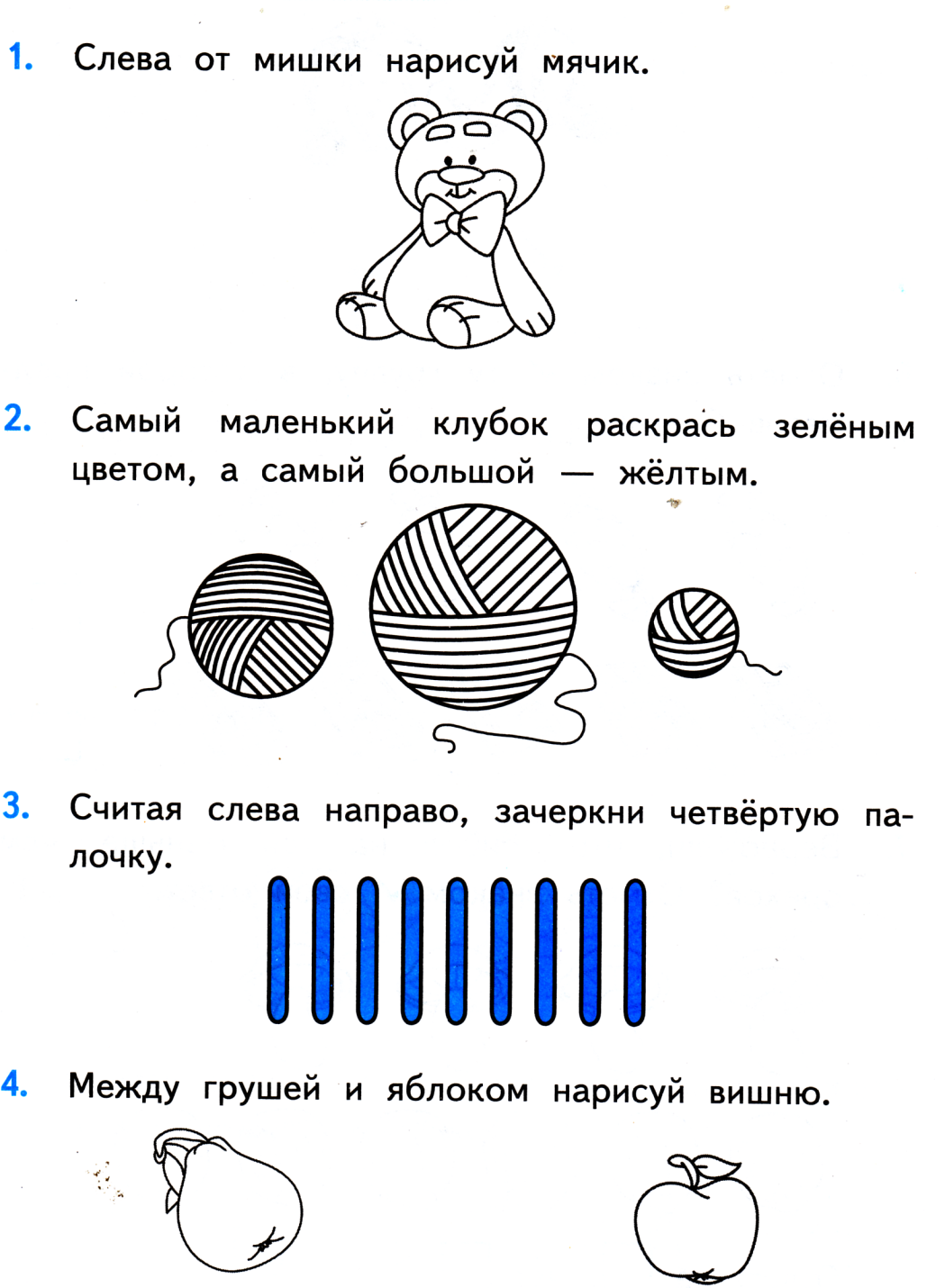 Проверочная работа № 1 по математикеФ.И___________________________________________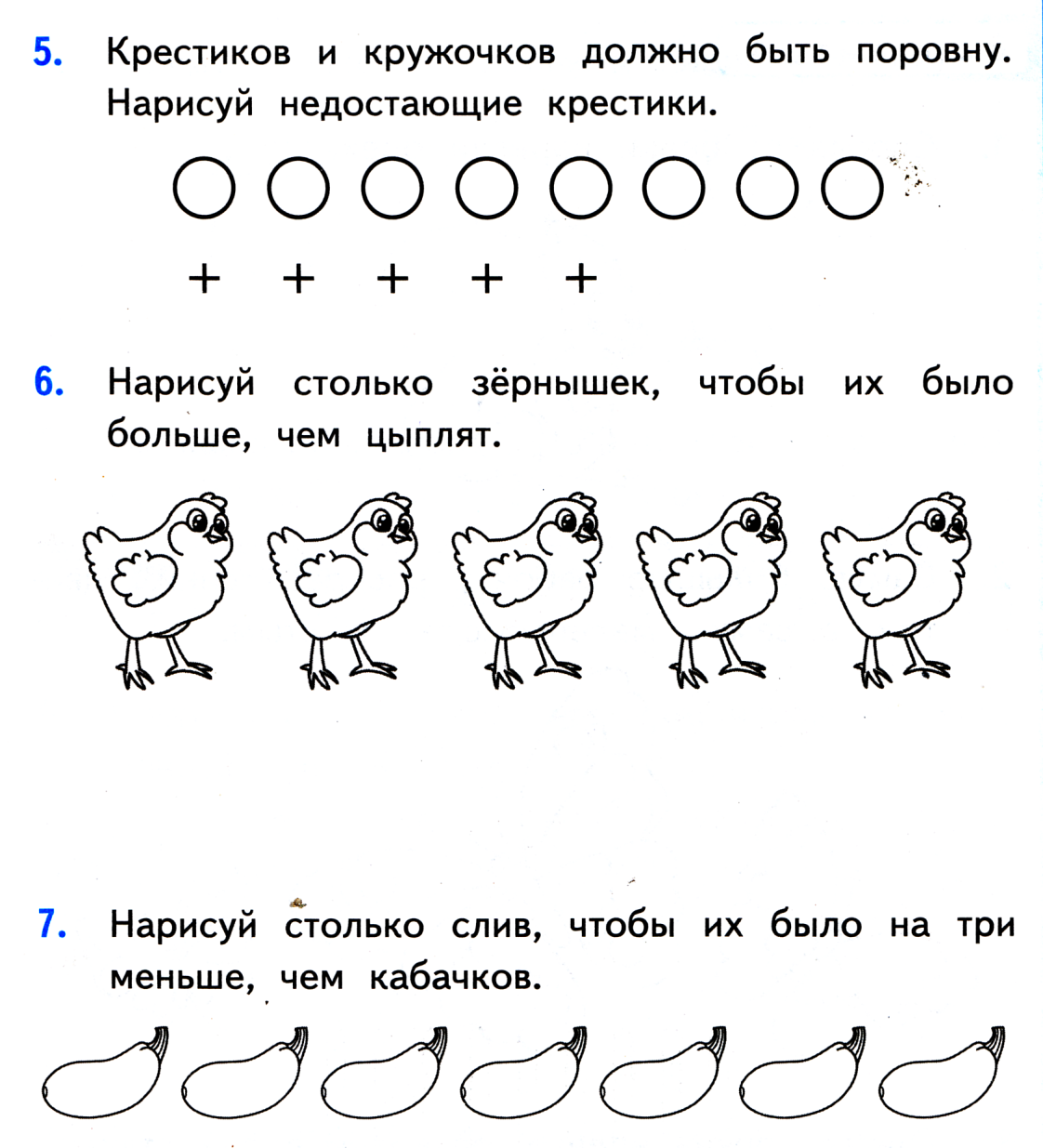 Проверочная работа № 1 по математикеТема: Сравнение предметов и групп предметов. Пространственные и временные представленияКРИТЕРИИ ОЦЕНИВАНИЯ .Проверочная работа по теме «1.Высокий уровень – выполнено 7 заданий2.Выше среднего уровень – выполнено -6-5 заданий3.Средний уровень- выполнено 4-3 заданий4.Низкий уровень – выполнено меньше 3 заданийПроверочная работа по математике № 2 Вариант №1Тема: Числа от 1 до 10 и число 0. НумерацияФ.И _______________________________________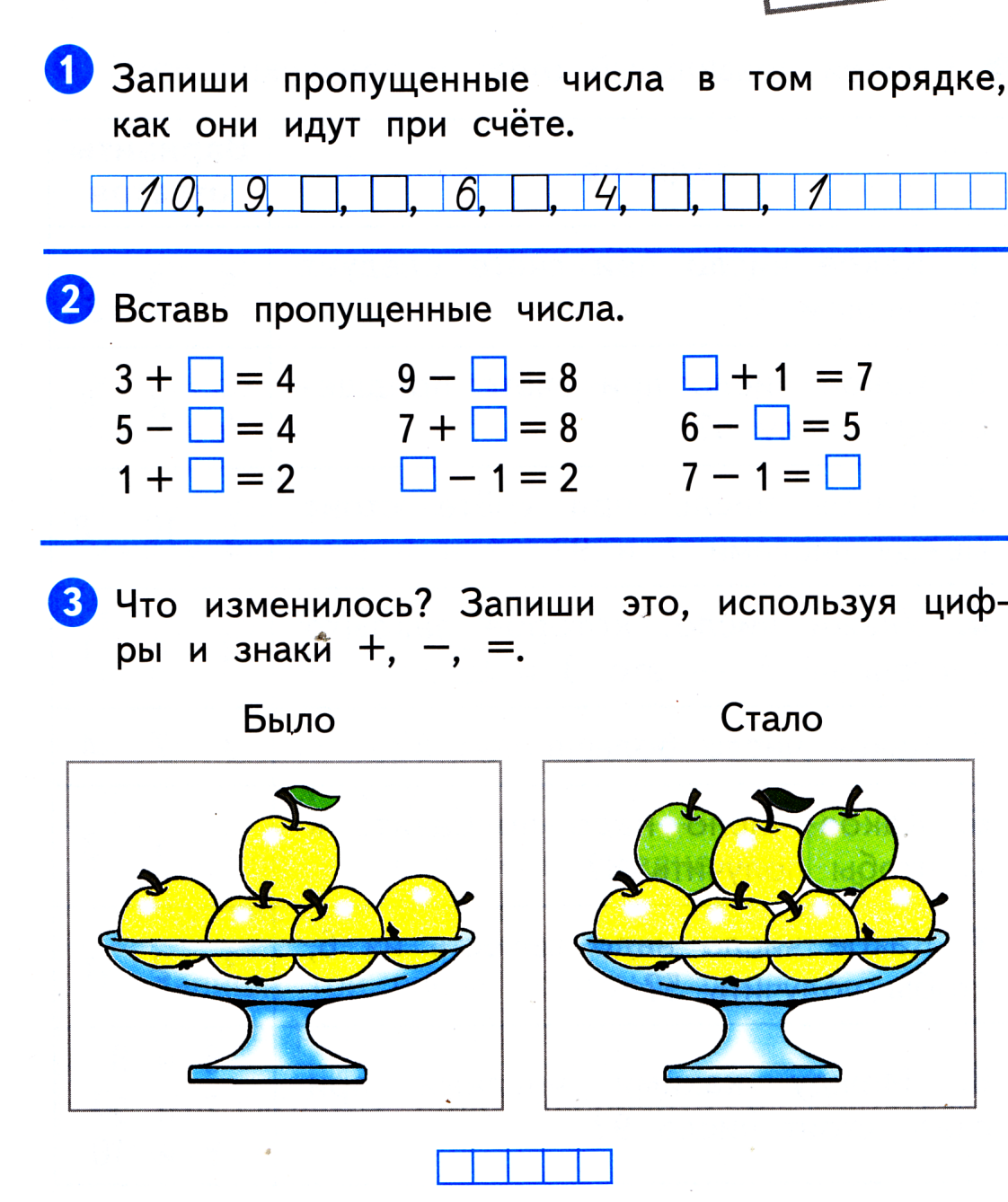 Проверочная работа по математике № 2 вариант № 1Тема: Числа от 1 до 10 и число 0. НумерацияФ.И _______________________________________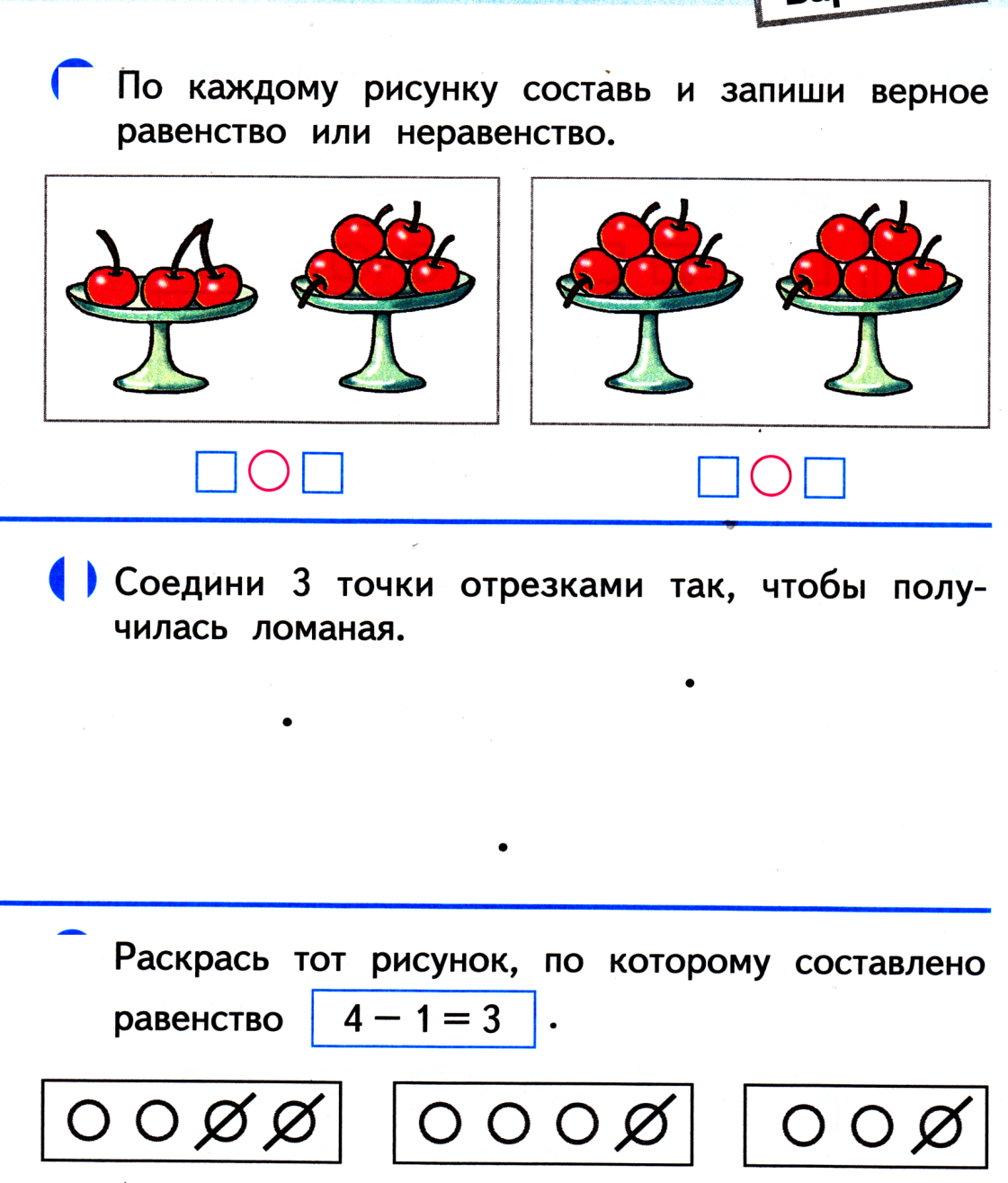 Проверочная работа по математике № 2Тема: Числа от 1 до 10 . НумерацияФ.И ___________________________________Вариант 2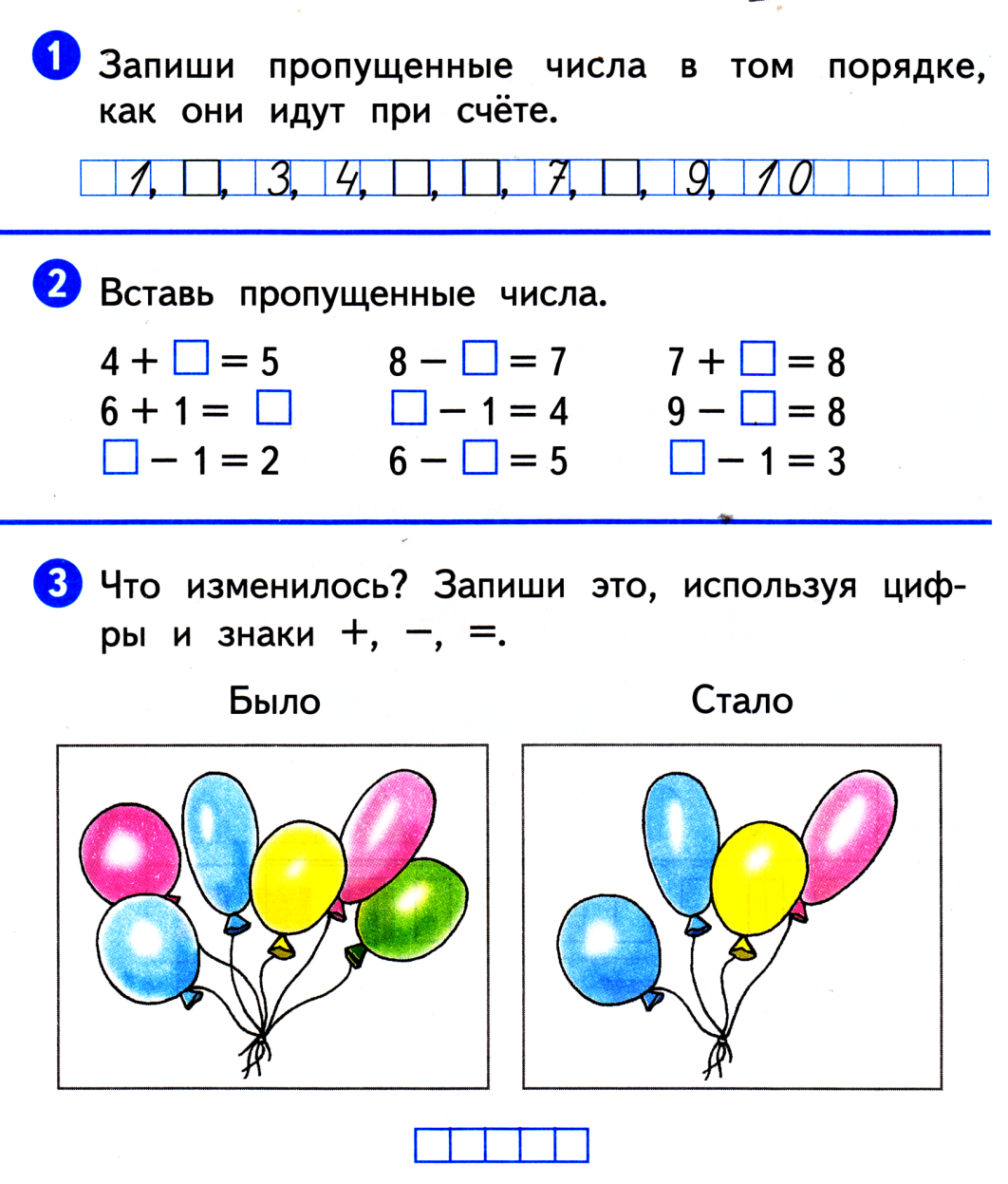 Проверочная работа по математике № 2Тема: Числа от 1 до 10 . НумерацияФ.И ___________________________________Вариант 2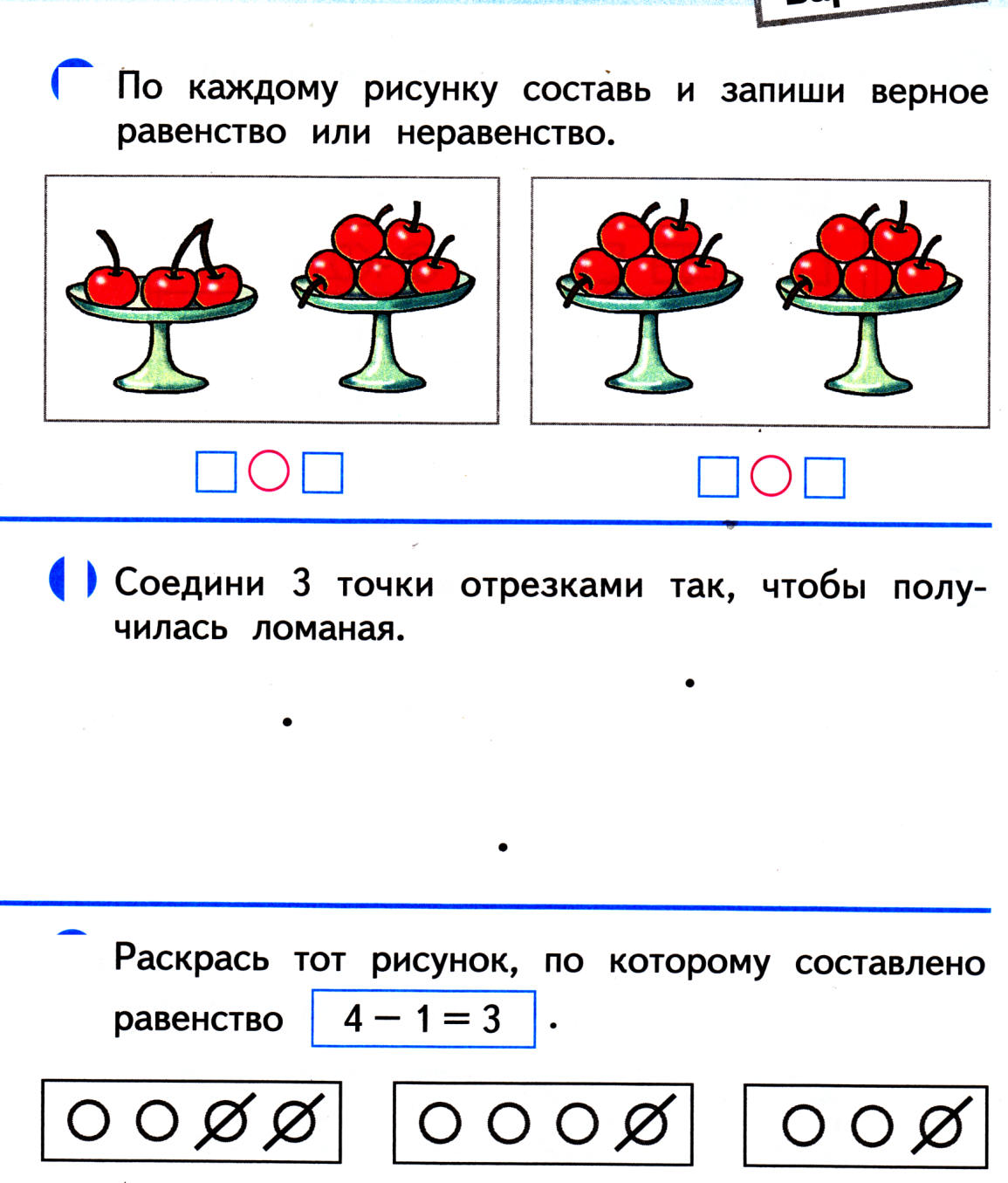 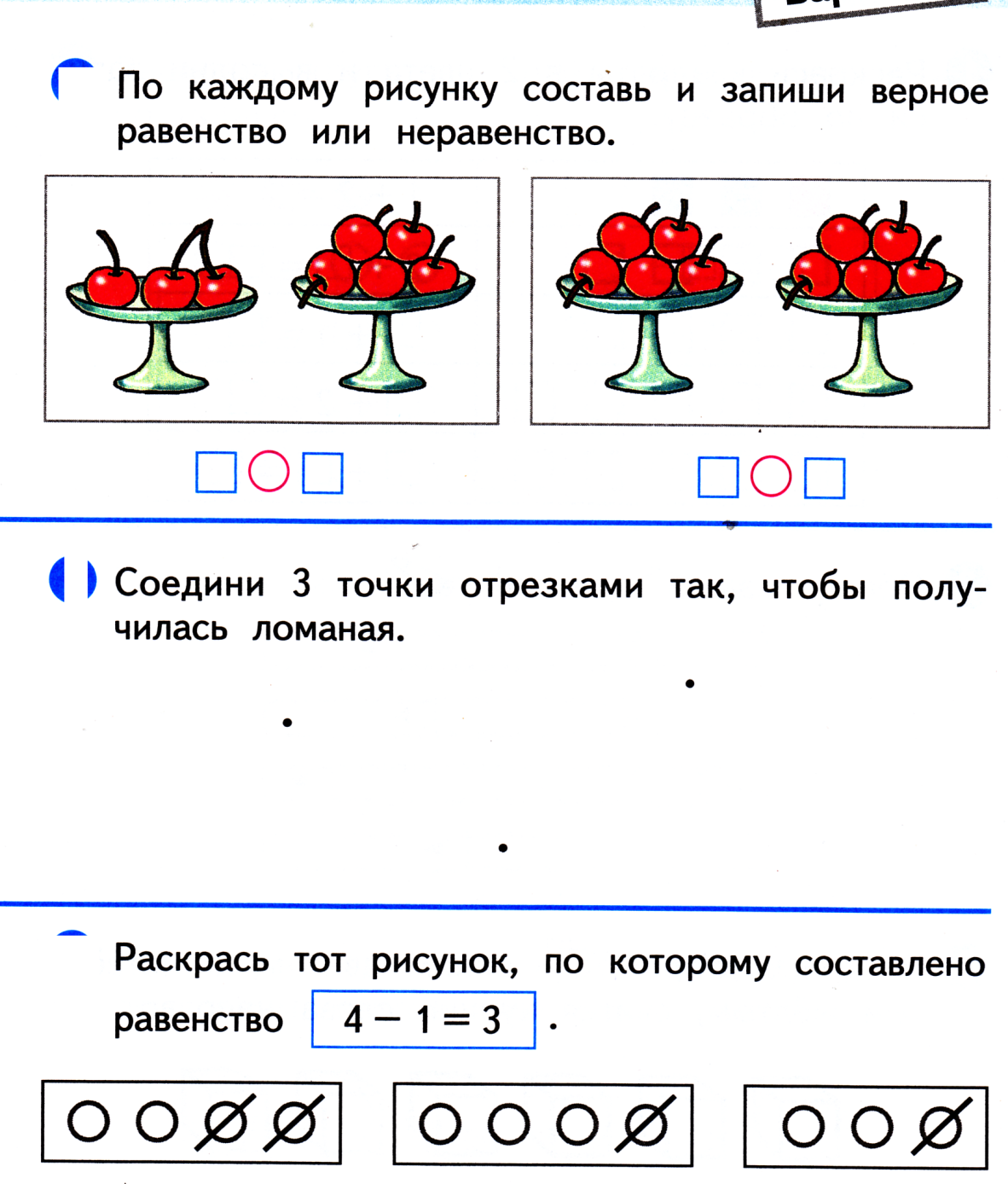 Проверочная работа по теме “Числа от 1 до 10. Нумерация”КРИТЕРИИ ОЦЕНИВАНИЯ .1,2 вариант1.Высокий уровень – выполнено 6 заданий2.Выше среднего уровень – выполнено 5-4 заданий3.Средний уровень - выполнено 3 заданий4.Низкий уровень – выполнено меньше 3 заданииПроверочная работа по математике № 3 Вариант 1Тема: Числа от 1 до 10 . НумерацияФ.И ___________________________________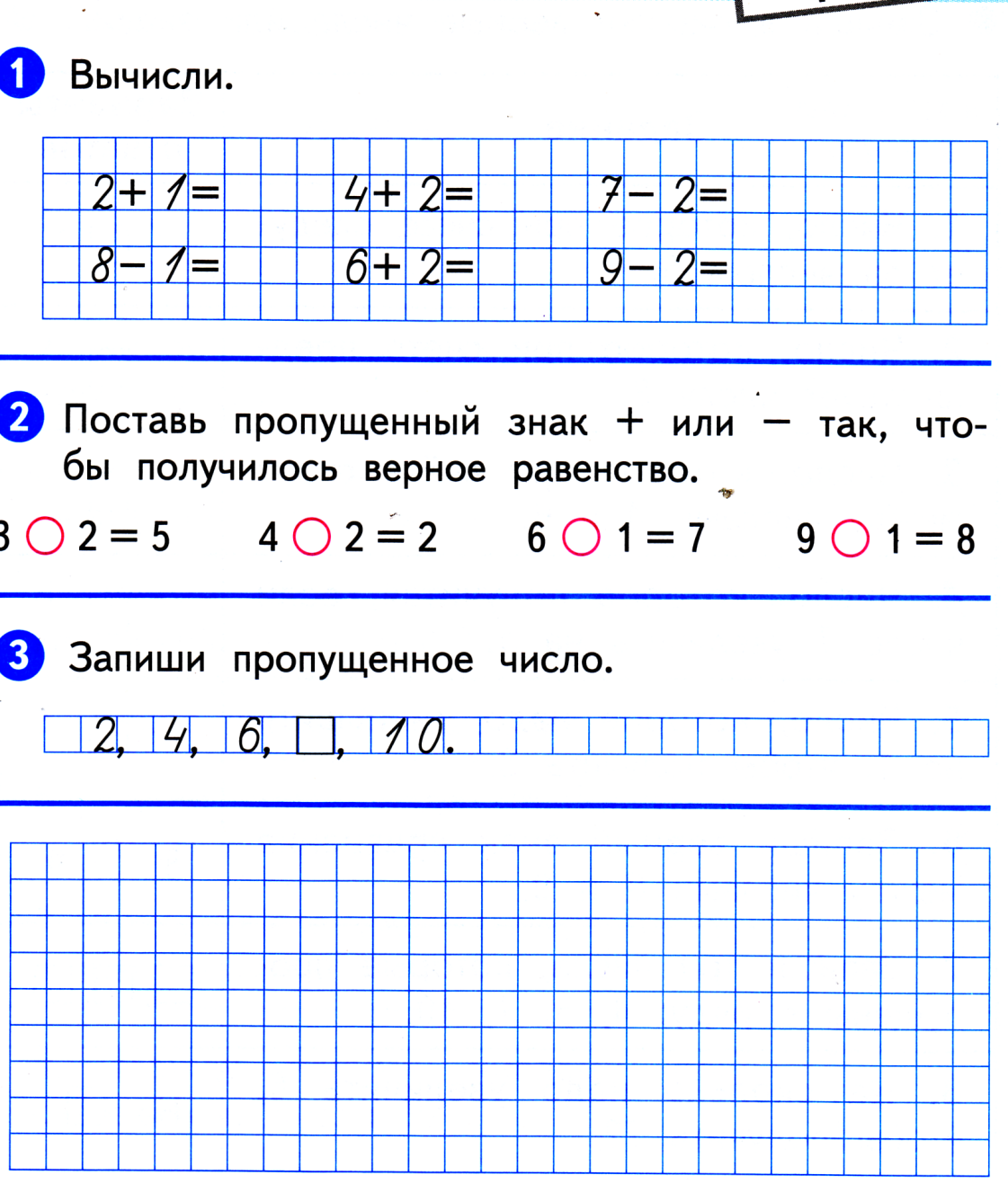 Проверочная работа по математике № 3 Вариант 2Тема: Числа от 1 до 10 . НумерацияФ.И ___________________________________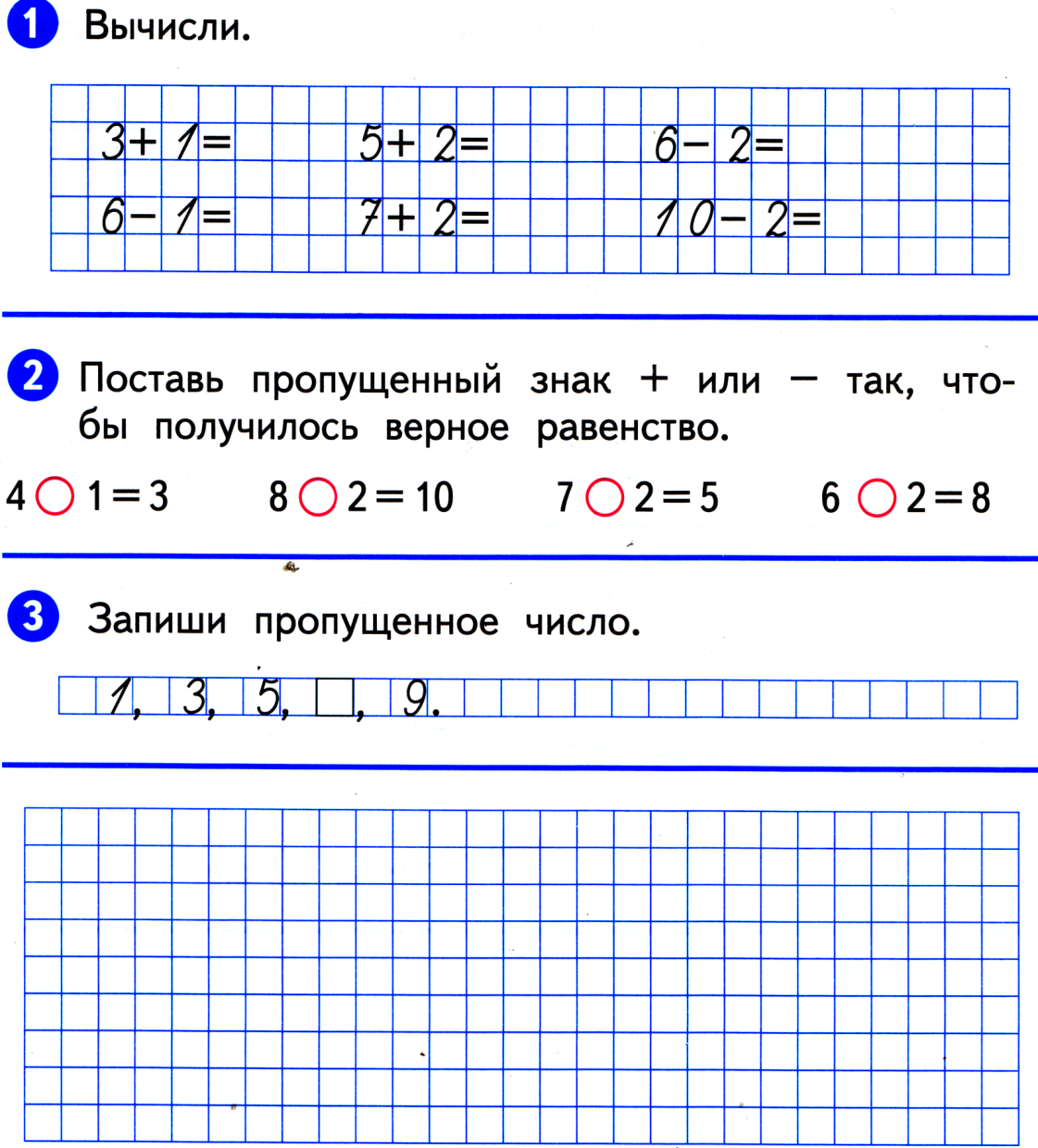 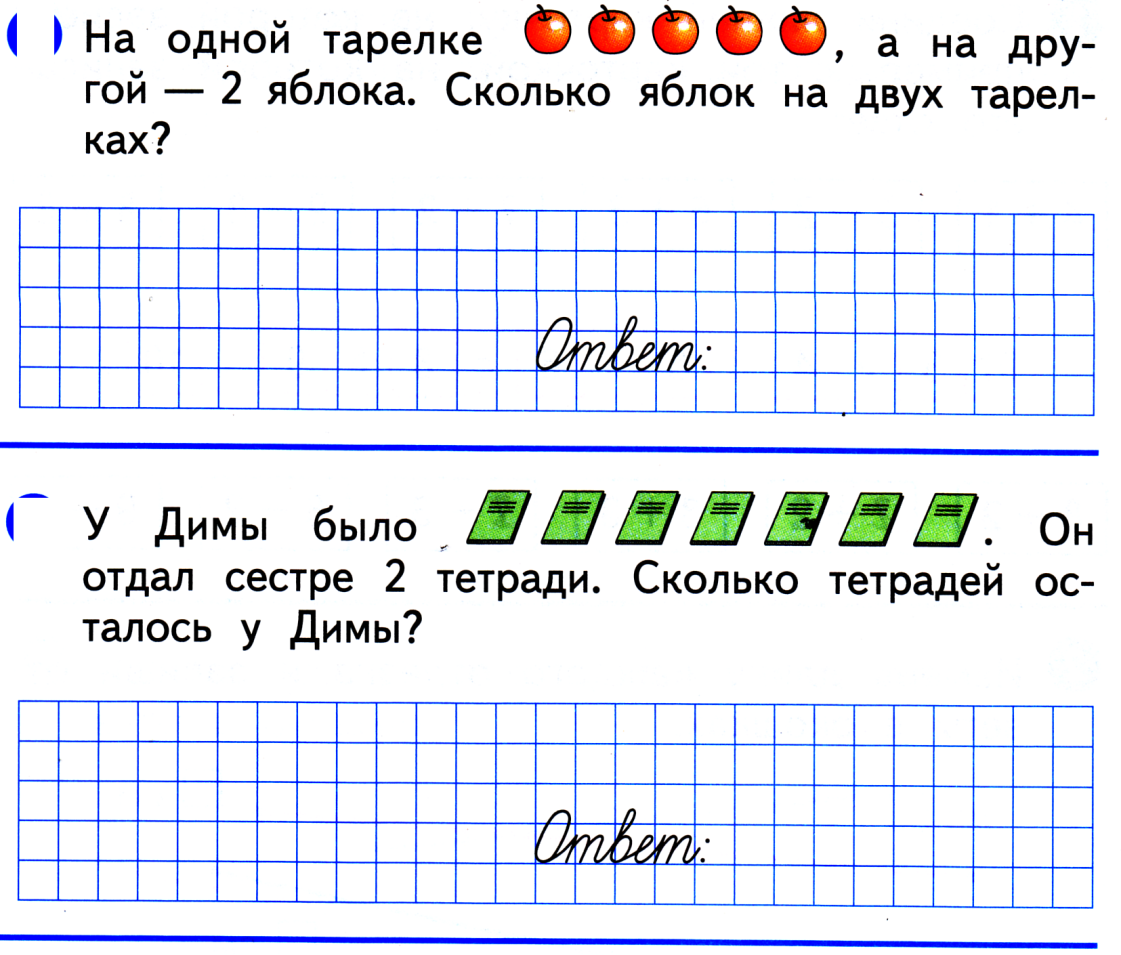 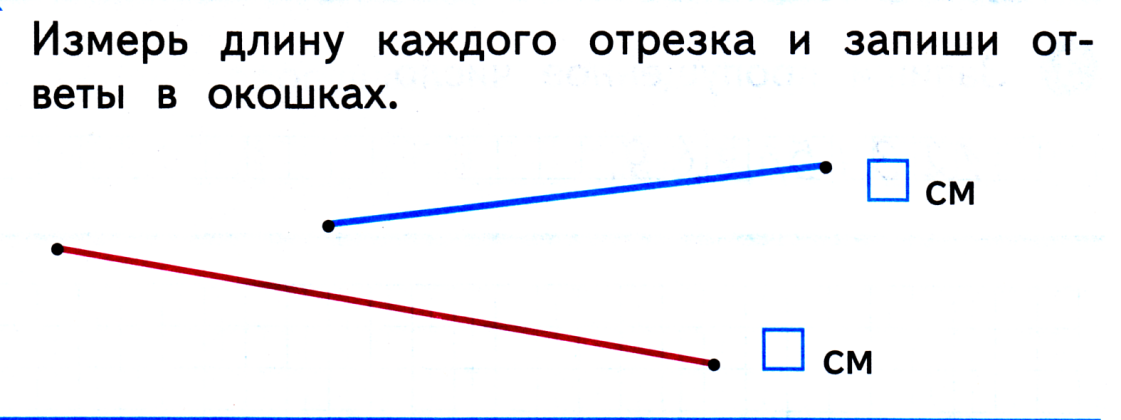 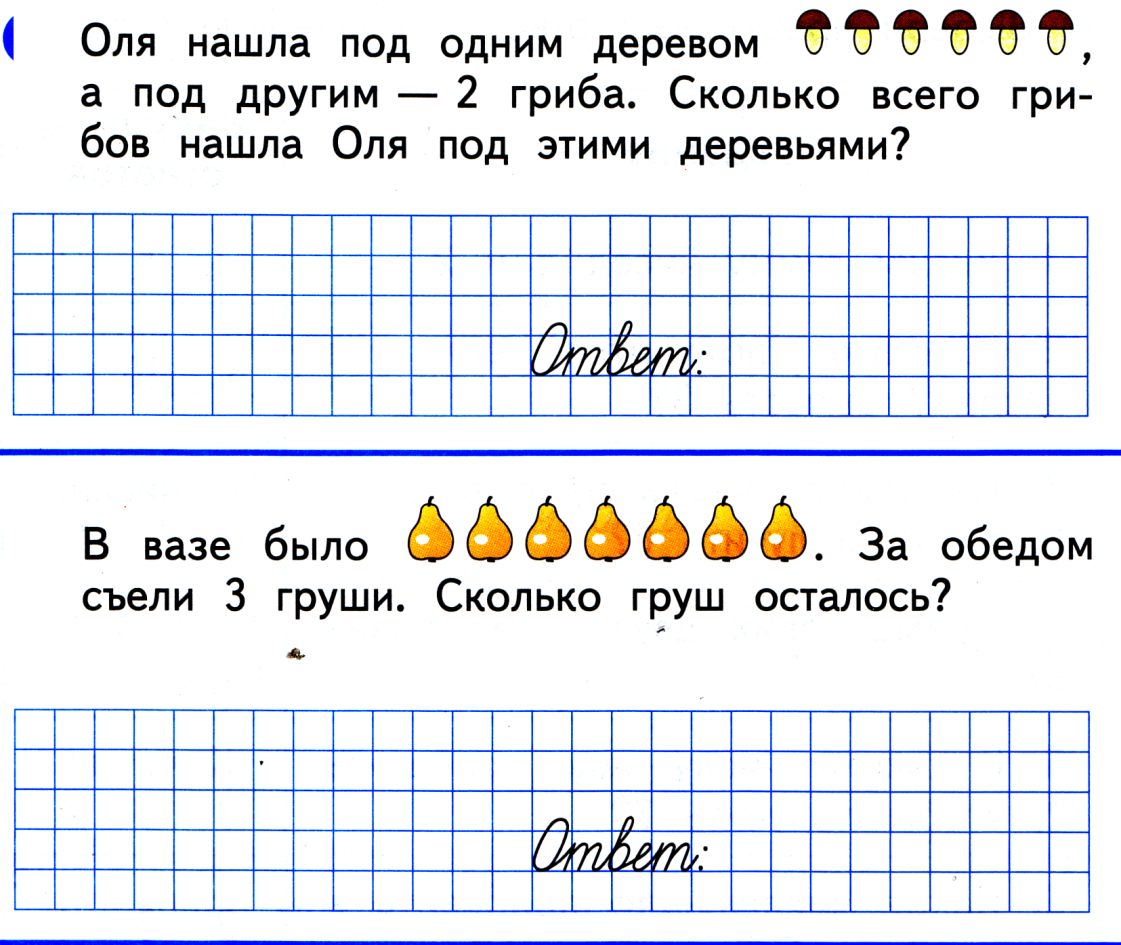 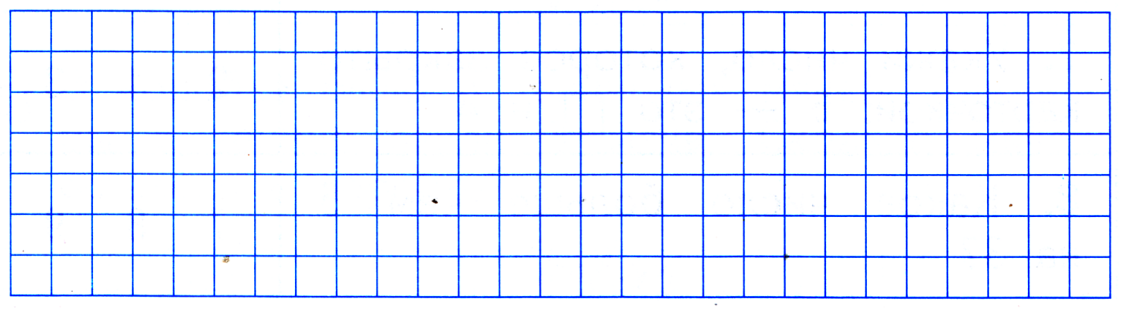 Проверочная работа по математике № 3Тема: Числа от 1 до 10 . НумерацияКРИТЕРИИ ОЦЕНИВАНИЯ .1,2 вариант1.Высокий уровень – выполнено 6 заданий2.Выше среднего уровень – выполнено 5-4 заданий3.Средний уровень - выполнено 3 заданий4.Низкий уровень – выполнено меньше 3 заданийПроверочная работа по математике № 3 Вариант 1Тема: Числа от 1 до 10 . НумерацияФ.И ___________________________________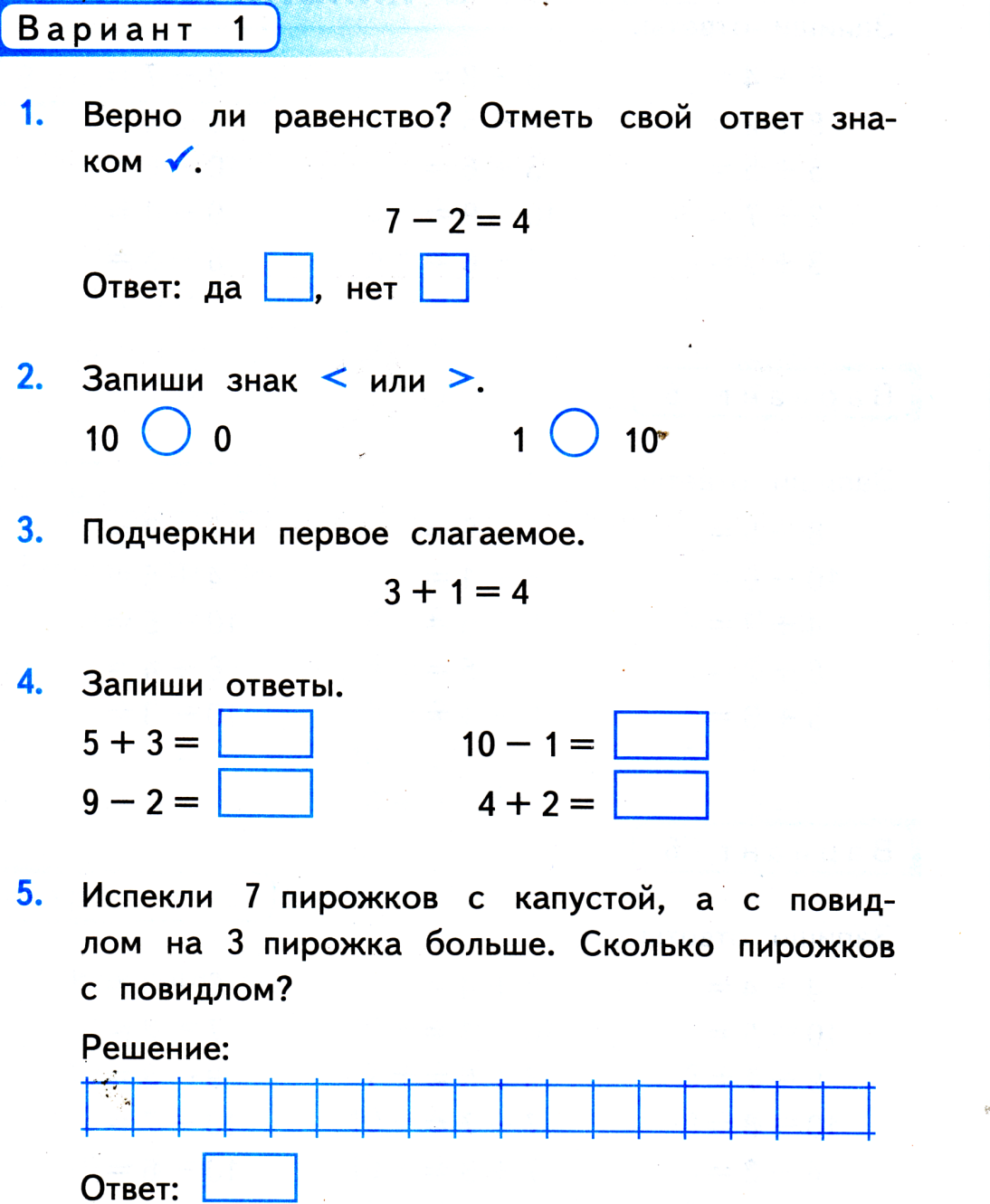 Проверочная работа по математике № 3 Вариант 2Тема: Числа от 1 до 10 . НумерацияФ.И ___________________________________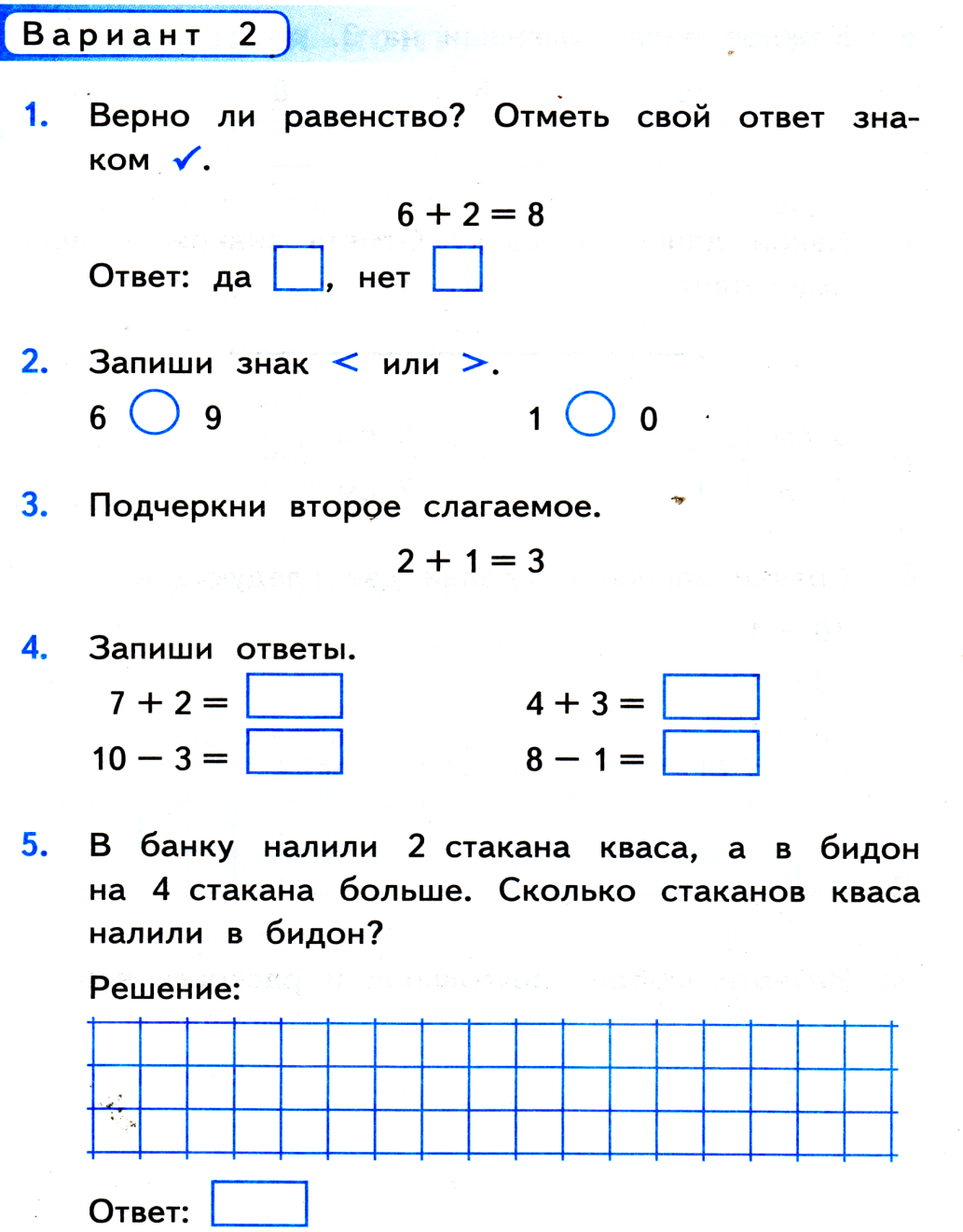 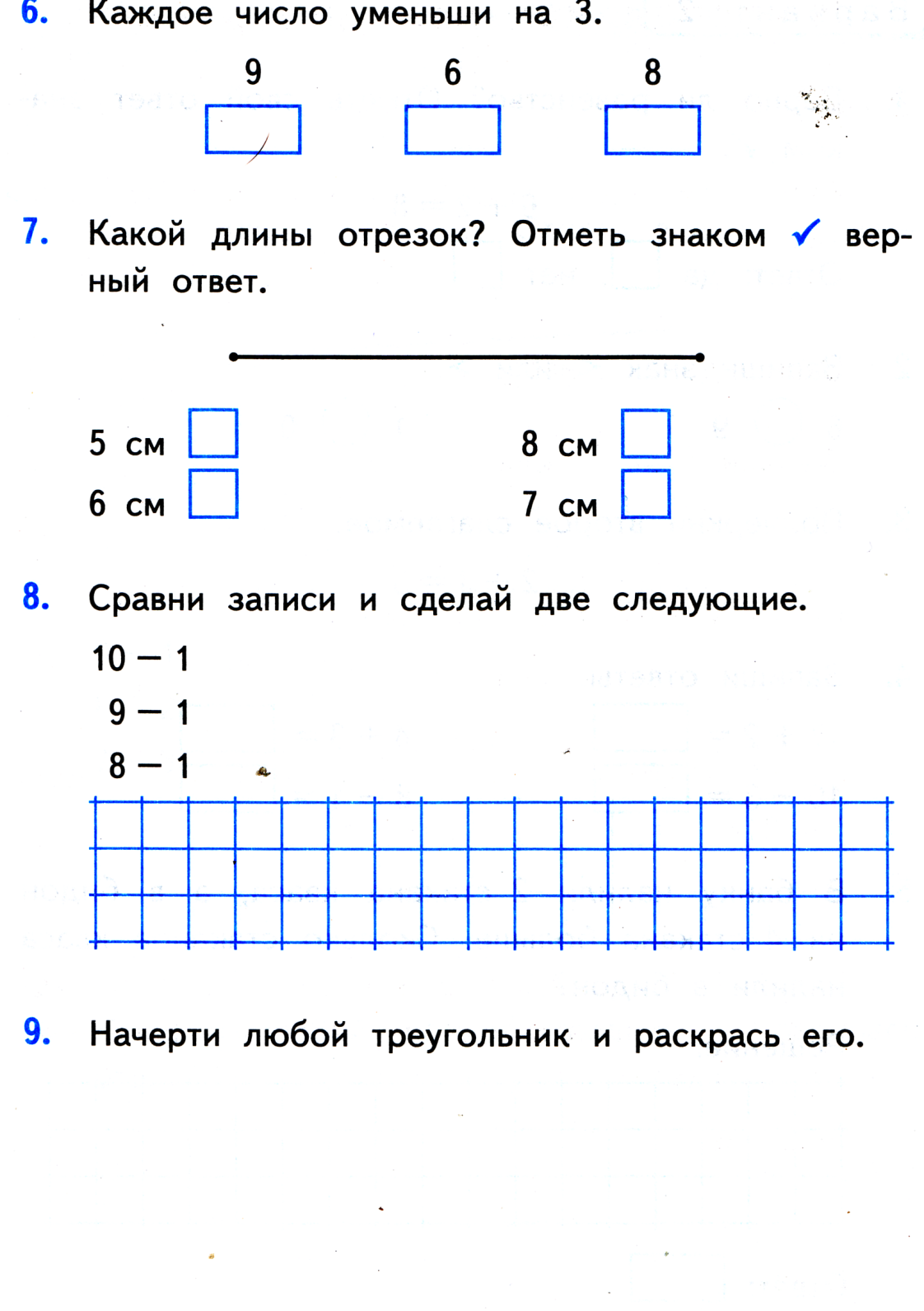 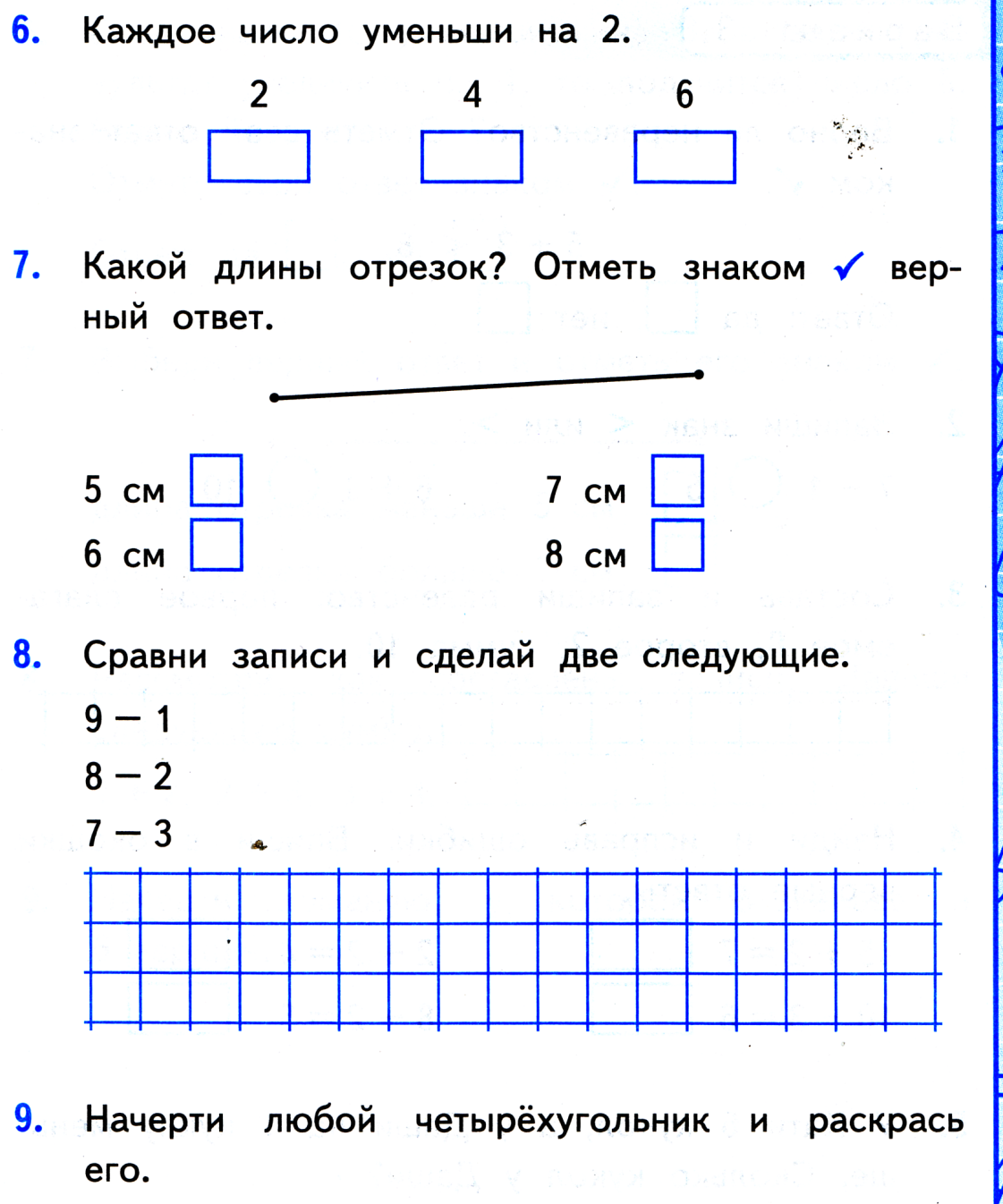 Проверочная работа по математике № 3 Вариант 1Тема: Числа от 1 до 10 . НумерацияФ.И ___________________________________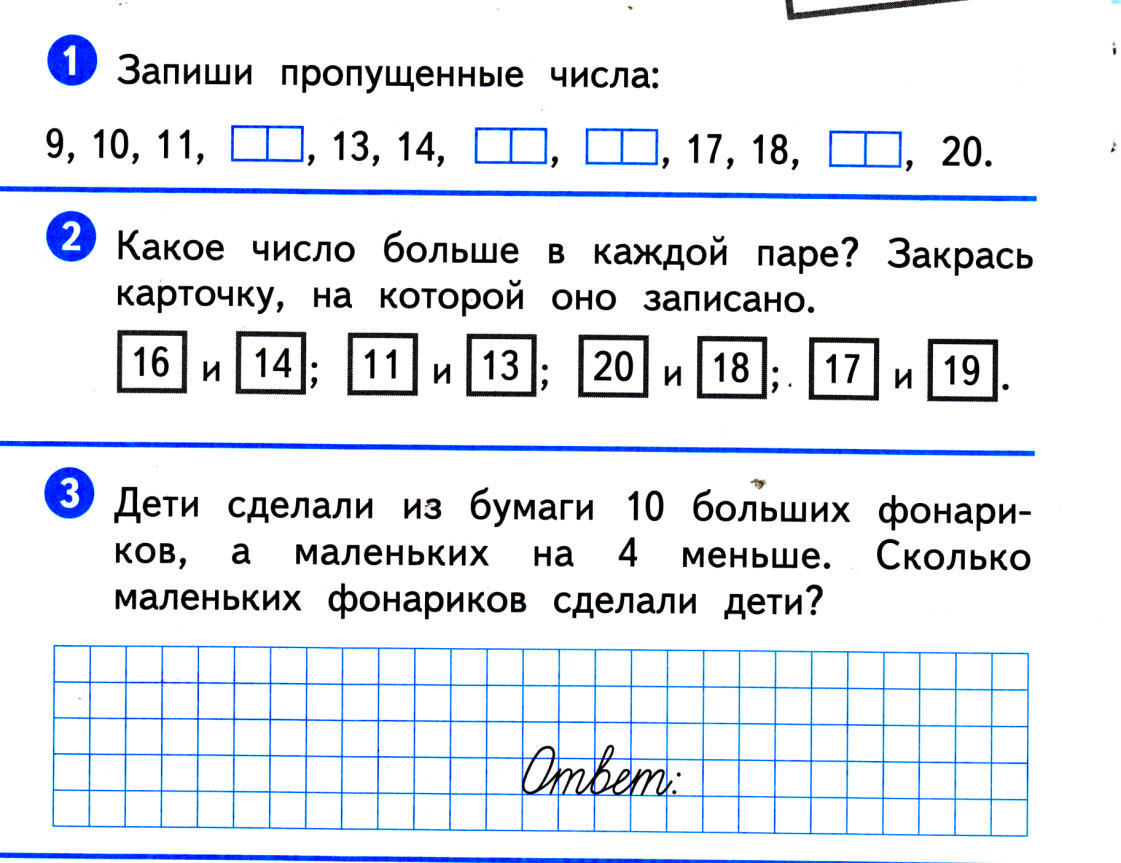 Проверочная работа по математике № 3 Вариант 2Тема: Числа от 1 до 10 . НумерацияФ.И ___________________________________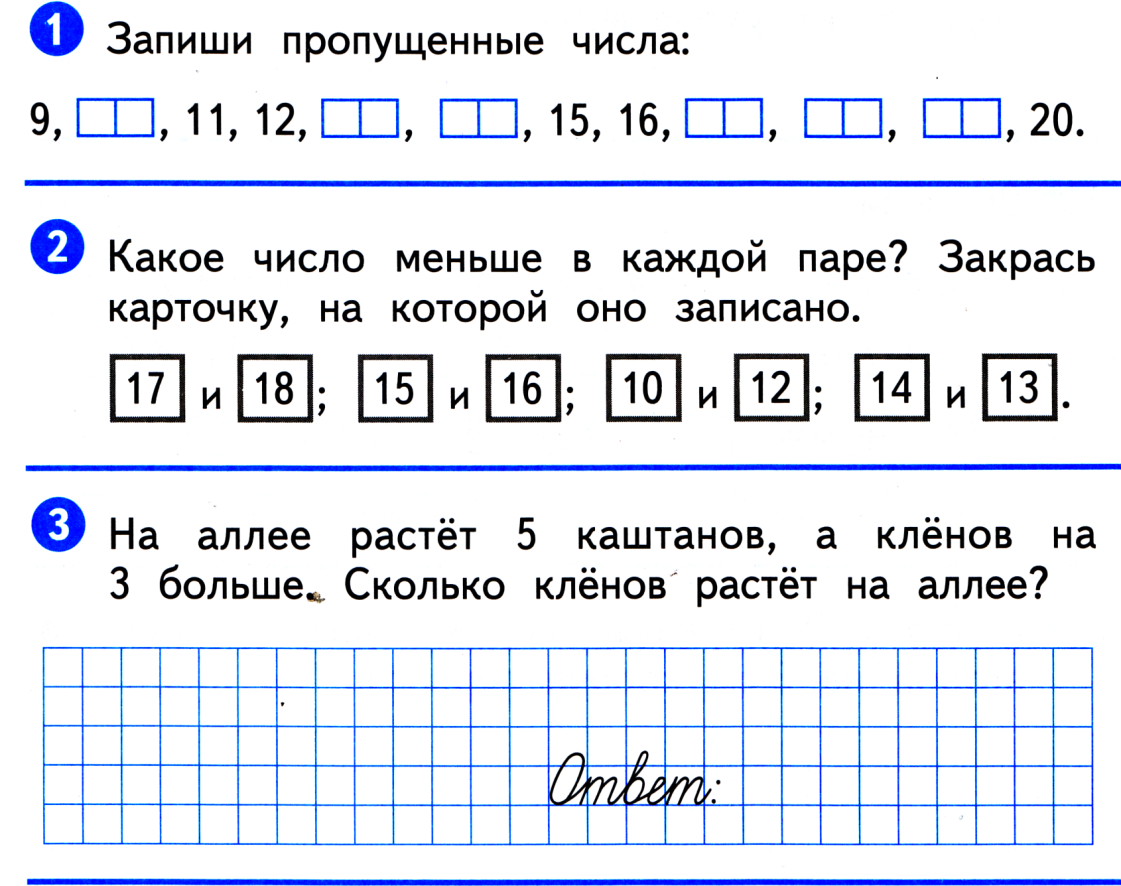 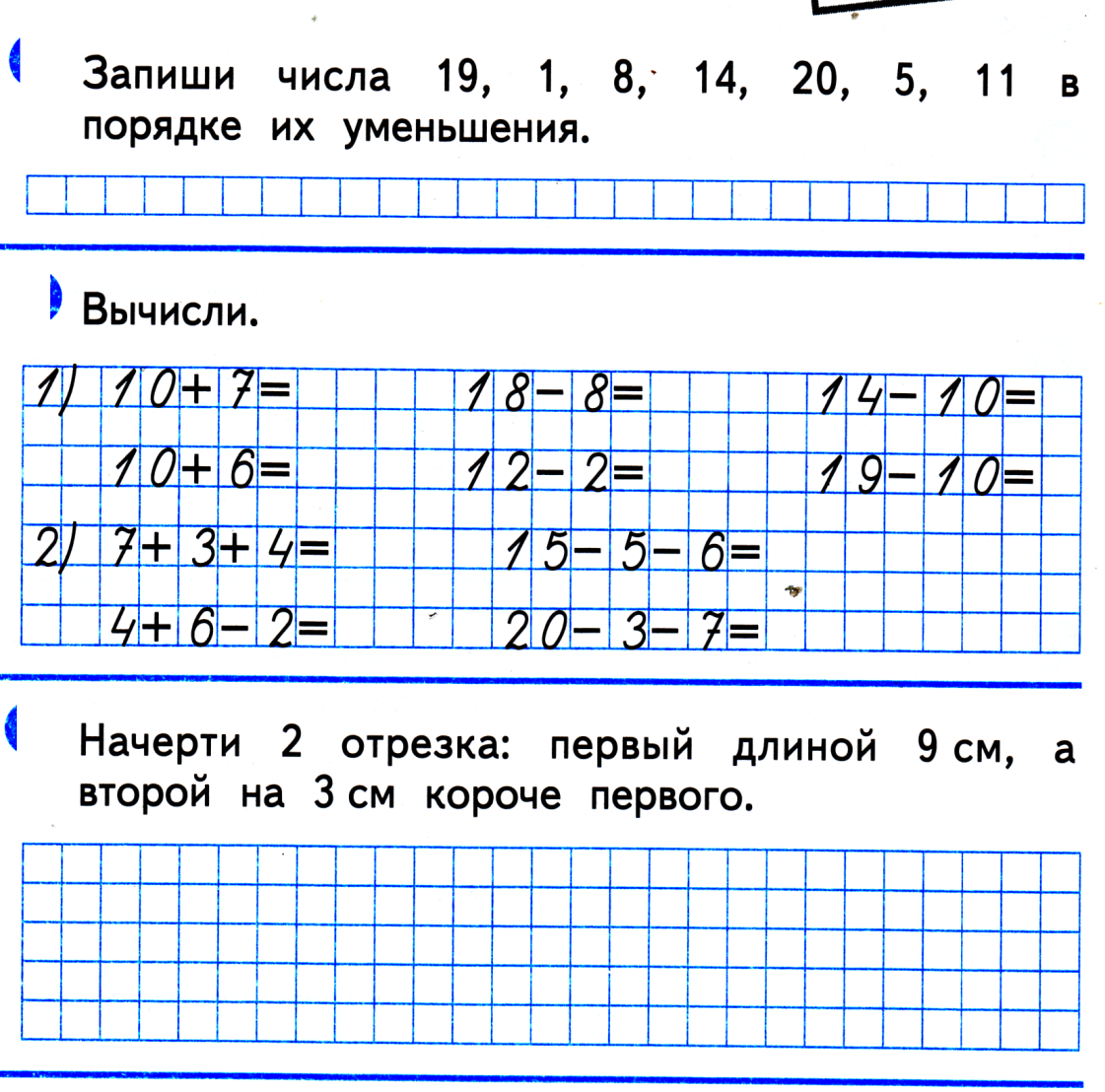 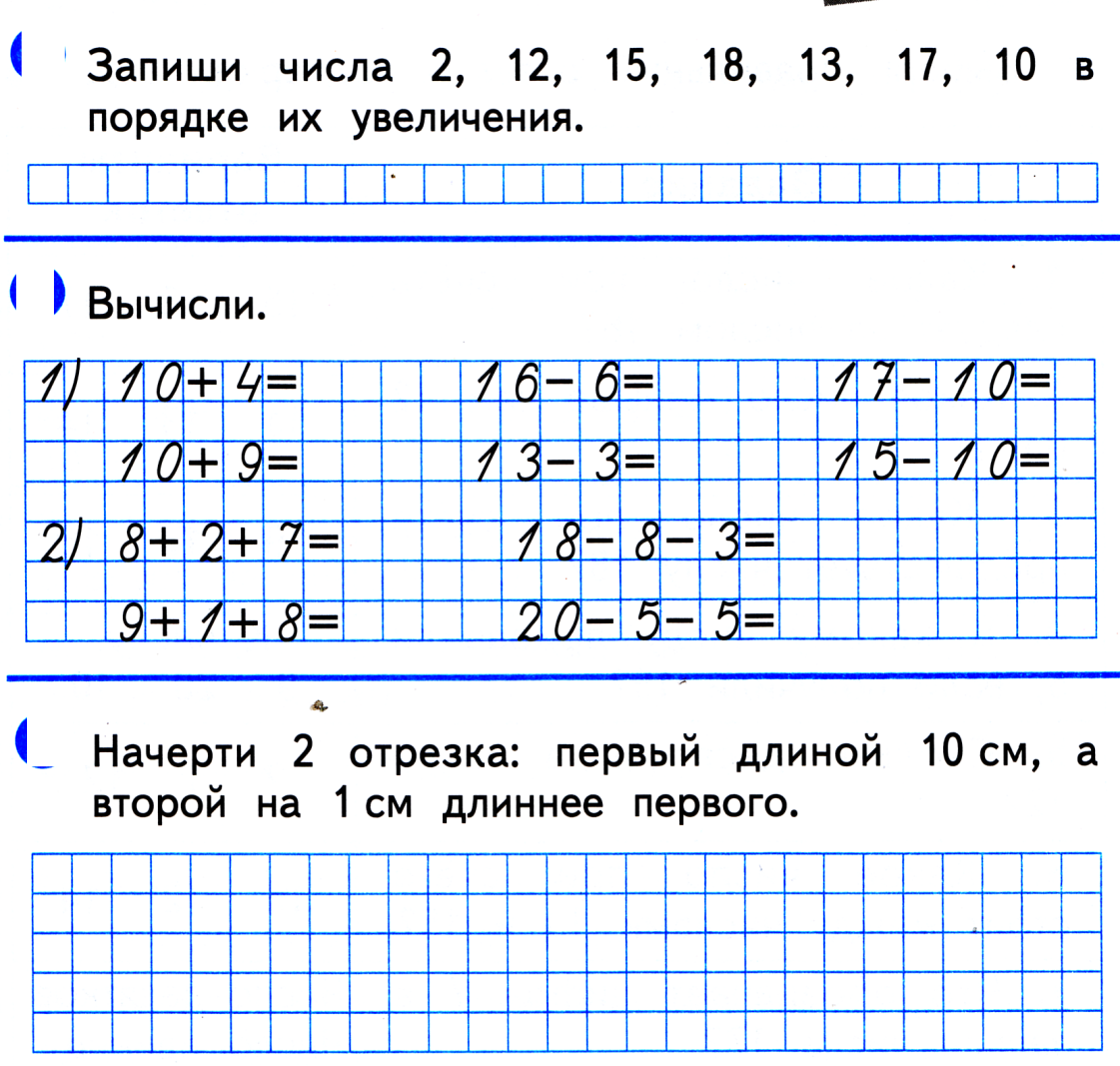 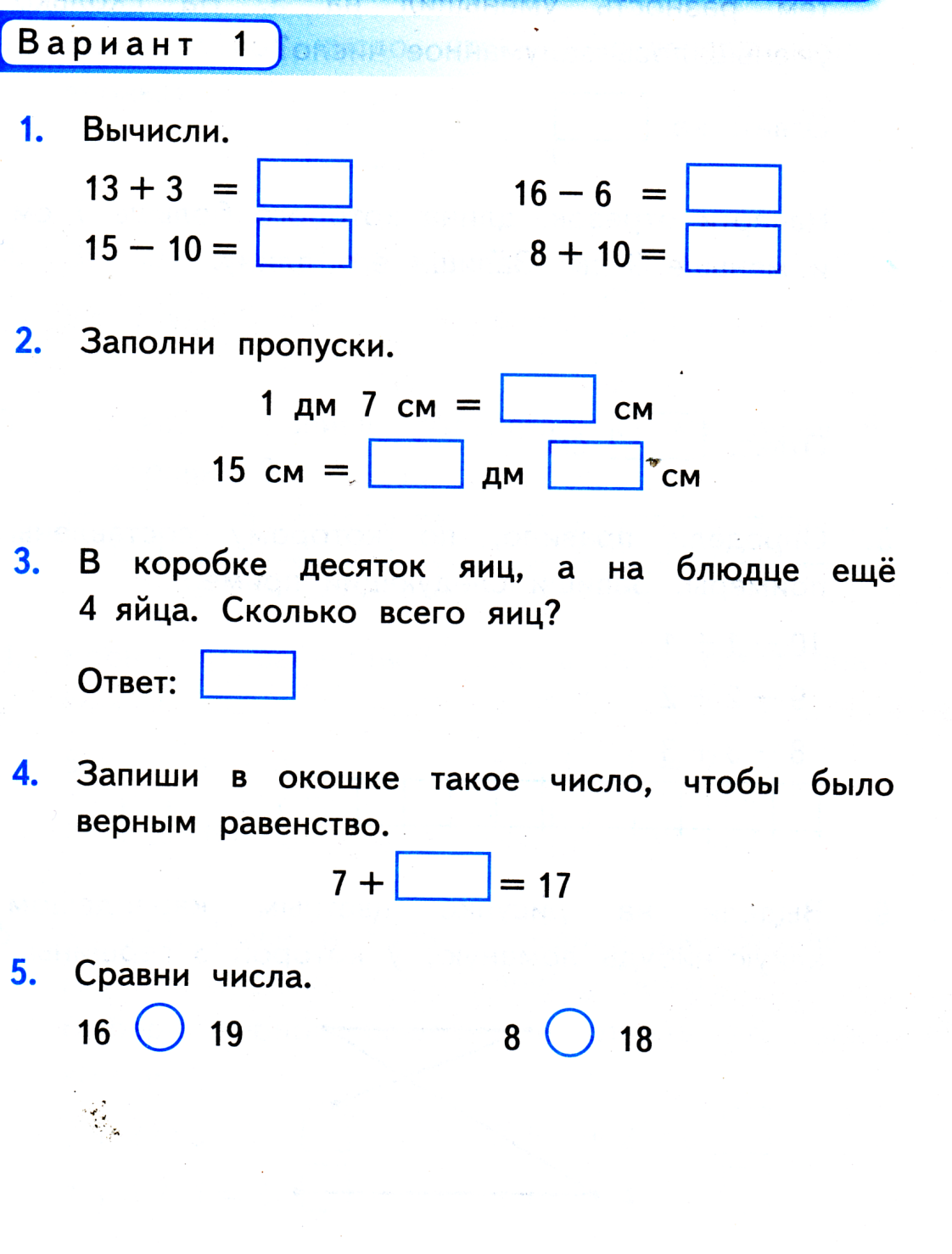 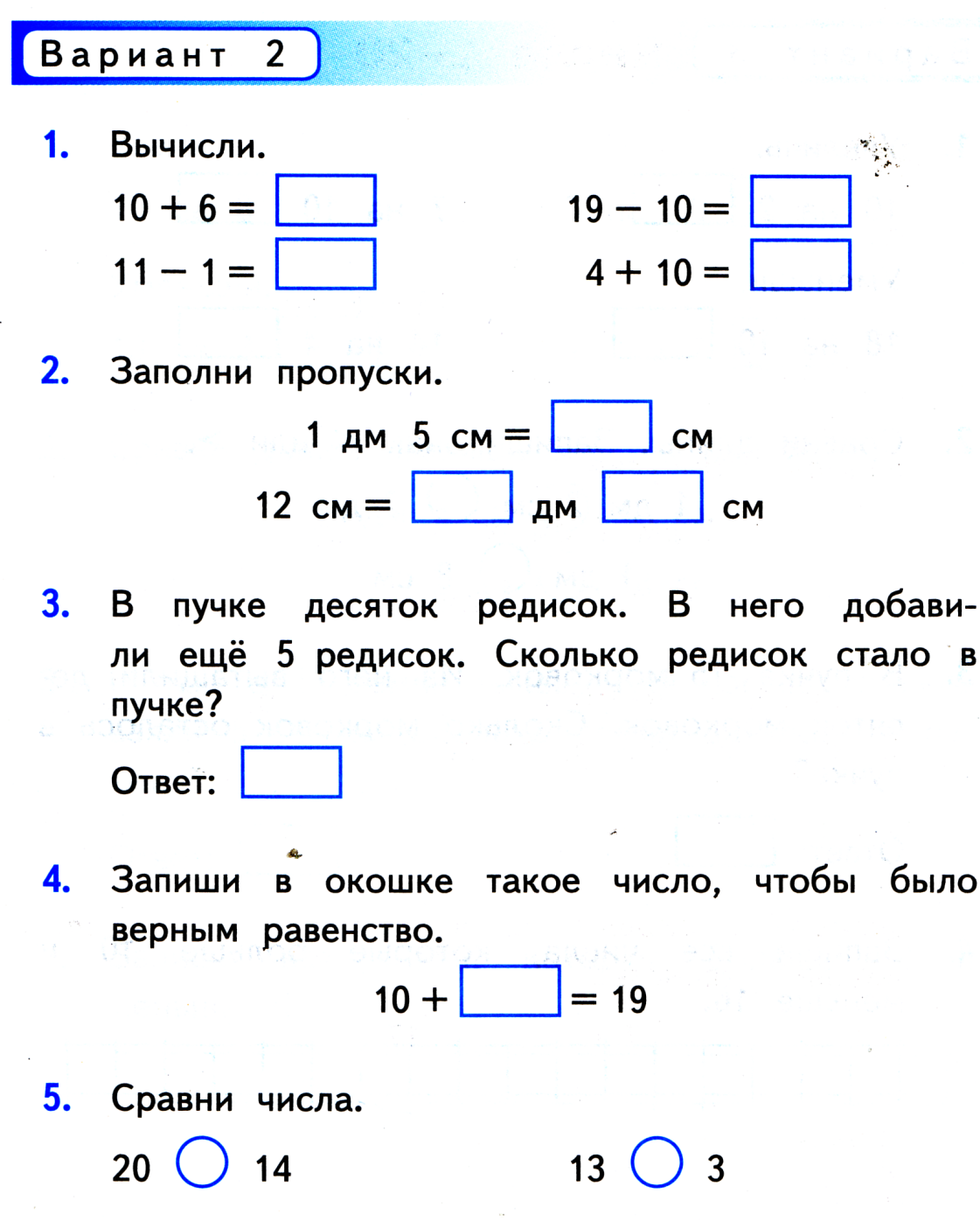 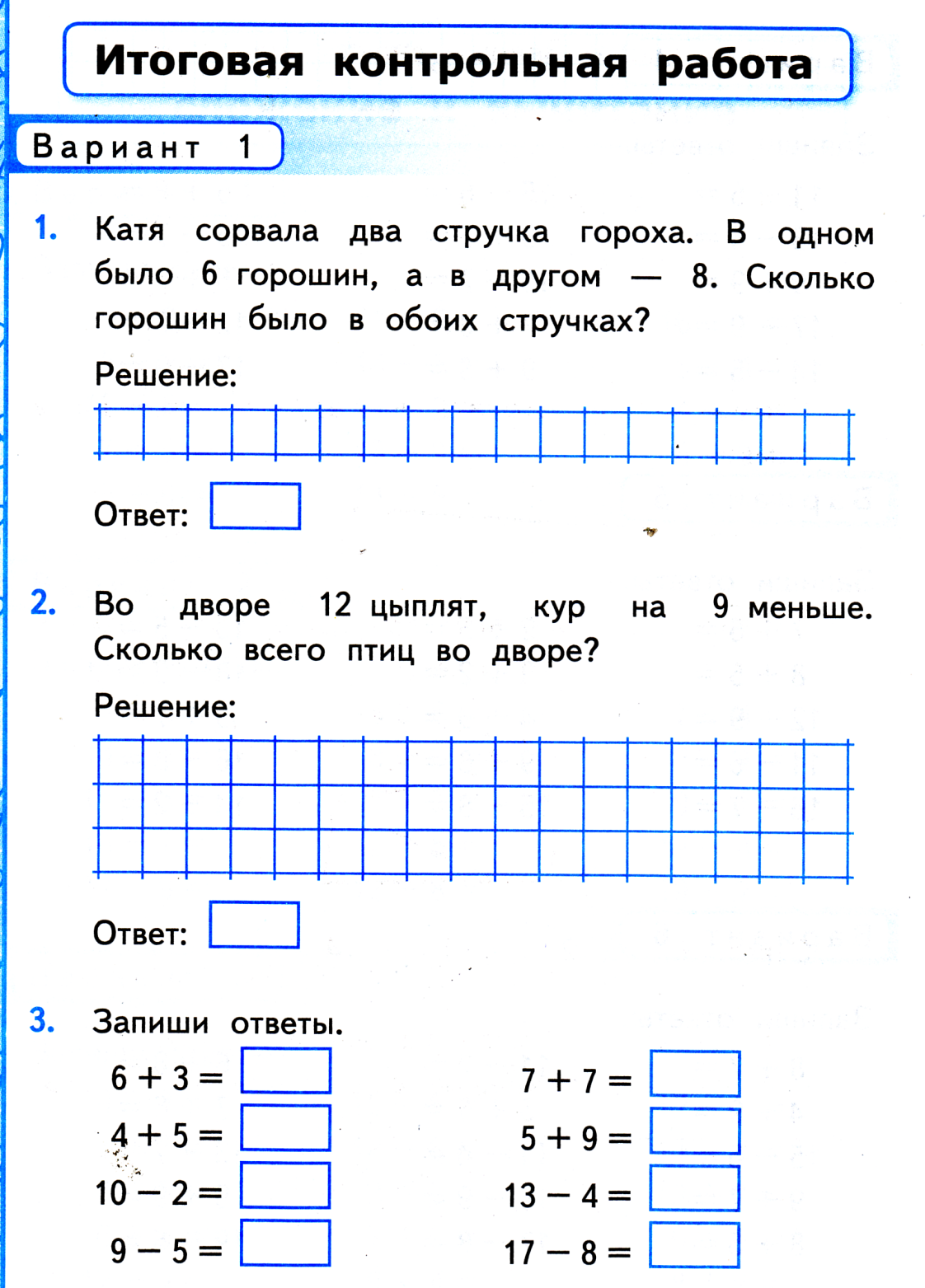 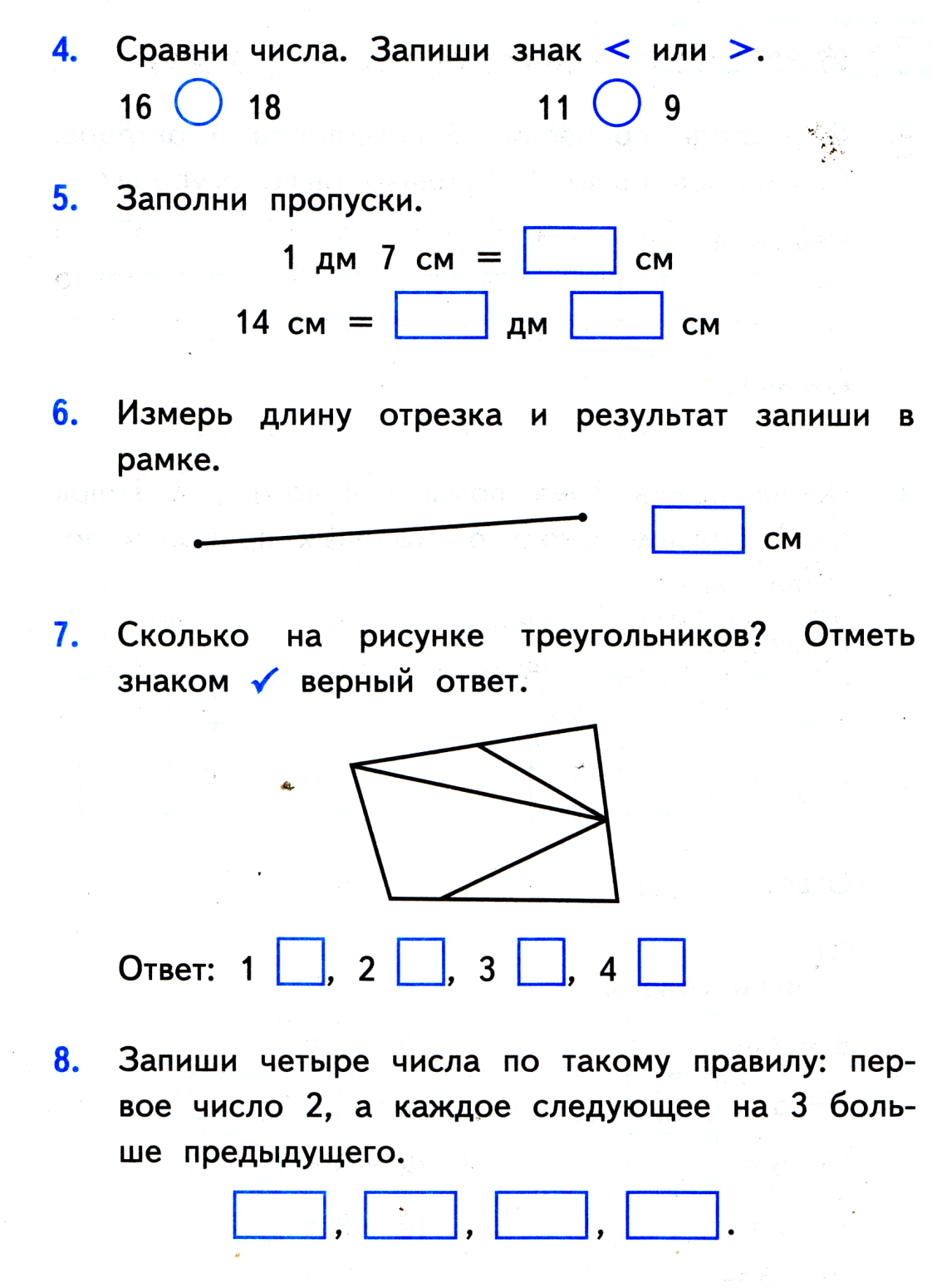 Приложение к рабочей программе учебного предмета «Математика. 2 класс»Система оценивания	Оценивание устных ответов В основу оценивания устного ответа обучающихся положены следующие показатели: правильность, обоснованность, самостоятельность, полнота. Оценка «5» ставится в случае, если обучающийся:полно раскрыл содержание материала в объёме, предусмотренном программой;изложил материал грамотным языком в определённой логической последовательности, точно используя математическую терминологию и  символику;правильно выполнил рисунки, чертежи,  в соответствии с ответом;показал умение применять изученные правила при выполнении практического задания;отвечал самостоятельно без наводящих вопросов учителя;допускал одну - две неточности при освещении второстепенных вопросов, которые ученик легко исправил по замечанию учителя.Оценка «4» ставится, если ответы в основном соответствуют требованиям на оценку  «5», но при этом имеется один из недостатков:при ответе есть некоторые неточности, которые не искажают математическое содержание ответа;допущены один - два недочета при освещении основного содержания ответа, исправленные по замечанию учителя;допущены ошибка или более двух недочётов при освещении второстепенных вопросов, легко исправленные по замечанию учителя.Оценка «3» ставится в случае, если обучающийся:неполно или непоследовательно раскрыл содержание материала, но показал общее понимание вопроса и продемонстрировал умения, достаточные для дальнейшего усвоения программного материала; затруднялся или допускал ошибки в определении понятий, использовании математической терминологии, рисунках или чертежах, но исправлял их после нескольких наводящих вопросов учителя;не справился с применением теории в новой ситуации при выполнении практического задания, но выполнил задания обязательного уровня сложности по данной теме.Оценка «2» ставится в случае, если обучающийся:не раскрыл основное содержание учебного материала;продемонстрировал незнание или непонимание  большей или наиболее важной части учебного материала, не мог ответить на вопросы по изученному материалу;допустил ошибки в определении понятий при использовании математической терминологии, в рисунках, чертежах, которые не исправлены после наводящих вопросов учителя.Классификация ошибок и недочетов, влияющих на снижение оценкиОшибки:неправильный ответ на поставленный вопрос;неумение ответить на поставленный вопрос или выполнить задание без помощи учителя;при правильном выполнении задания неумение дать соответствующие объяснения.Недочеты:неточный или неполный ответ на поставленный вопрос;неумение самостоятельно или полно обосновать ответ;неумение точно сформулировать ответ решенной задачи;медленный темп выполнения задания, не являющейся индивидуальной особенностью школьника;неправильное произношение математических терминов.Оценивание письменных работФормы организации проверочных работ (на усмотрение педагога):комбинированная контрольная работа;тест;математический диктант;контрольная работа (вычислительные навыки);контрольная работа (задачи).Работа, состоящая из примеров «5» – работа выполнена без ошибок; «4» –1 грубая и 1–2 негрубые ошибки; «3» – 2–3 грубые и 1–2 негрубые ошибки или 3 и более негрубые ошибки; «2» –более 4 грубых ошибок. Работа, состоящая из задач«5» – без ошибок; «4» – 1–2 негрубых ошибки; «3» – 1 грубая и 3–4 негрубые ошибки;  «2» – 2 и более грубых ошибки. Математический диктант «5» – без ошибок; «4» – 1–2 ошибки; «3» – 3–4 ошибки;  «2» – 5 и более ошибок.  Комбинированная работа (1 задача, примеры и задание другого вида)Оценка «5» ставится: вся работа выполнена безошибочно и нет исправлений.Оценка «4» ставится:допущены 1-2 вычислительные ошибки. Оценка «3» ставится: допущены ошибки в ходе решения задачи при правильном выполнении всех остальных заданий   или  допущены 3-4 вычислительные ошибки.Оценка «2» ставится:при решении задачи и примеров допущено более 5 вычислительных ошибок;допущены ошибки в ходе решения задачи и  вычислительные ошибки.Комбинированная работа (2 задачи и примеры) Оценка «5» ставится:вся работа выполнена безошибочно и нет  исправлений. Оценка «4» ставится:допущены 1-2 вычислительные ошибки. Оценка «3» ставится:допущены ошибки в ходе решения одной из задач или допущены 3-4 вычислительные ошибки. Оценка «2» ставится: допущены ошибки в ходе решения 2-х задач  или допущена ошибка в ходе решения одной задачи и 4 вычислительные ошибки.  ТестОценка «5» ставится за 100% правильно выполненных заданий. Оценка «4» ставится за 80% правильно выполненных заданий. Оценка «3» ставится за 60% правильно выполненных заданий. Оценка «2» ставится, если правильно выполнено менее 50% заданий.                                      Классификация ошибок      Грубые ошибки: вычислительные ошибки в примерах и задачах;ошибки на незнание порядка выполнения арифметических действий;неправильное решение задачи (пропуск действия, неправильный выбор действий, лишние действия); не доведение до конца решения задачи или примера; невыполненное задание.     Негрубые ошибки: нерациональный прием вычислений;неправильная постановка вопроса к действию при решении задачи, неверно оформлен ответ задачи; неправильное списывание данных (чисел, знаков); незаконченные преобразования. За грамматические ошибки, допущенные в работе по математике, оценка не снижается. За небрежно оформленную работу, несоблюдение правил и каллиграфии оценка снижается на один балл.3. Контрольно-измерительные материалыВходная контрольная работа № 1 по теме «Повторение изученного в  1 классе».Вариант 1.Реши задачу:У Оли в букете 5 кленовых листьев, а осиновых на 6 больше. Сколько осиновых листьев в букете у Оли?Вычисли:5 + 4 =          7 + 4 =          14 - 8 =            5 – 0 =3 + 2  =         8 + 3  =         12 – 9 =           7 – 4 =10 – 7 =         9 + 8  =         16 – 7 =          6 – 3 =Сравни,  вставь вместо звёздочек знаки «»,  «», или «=».8  *  9                 6 – 4  *  8             1дм 7см *17 см5  *  10               9 + 1  *  10           2 дм * 2см Начерти два отрезка. Один длиной 6 сантиметров, другой на 2 сантиметра  меньше.     5*.  Придумай и запиши два числа, при сложении которых в результате   получится 1.Вариант 2.Реши задачу:      Из сада принесли 7 стаканов малины, а смородины на 4 стакана больше. Сколько стаканов смородины принесли из сада?Вычисли:10 - 3 =          7 + 8 =         11– 3 =          5 – 4 =6 + 5 =          2 + 9  =         14– 7 =          9 – 1 =4 + 4 =          15 - 7 =         13 – 8 =          7 – 3 =Сравни,  вставь вместо звёздочек знаки «»,  «», или «=». *  5                 8 – 4  *  3             14 см  *   1 дм 5 см             10     *  9              5 *  10 – 5             20 см  *  2 дмНачерти два отрезка. Один длиной 6 сантиметров, другой на 2 сантиметра  больше.     5*.  Придумай и запиши два числа, при   сложении которых в результате   получится 2.Контрольная работа № 2 по теме «Нумерация чисел от 1 до 100».Вариант 1.     1. Реши задачу:           На одной грядке 20 кустов клубники, а на другой на 5 кустов больше. Сколько кустов клубники на двух грядках?     2. Реши примеры:  60 + 5 =          75 - 70 =          56 – 50 + 4 =  46 – 6 =          60 – 20 =         13 – 7  + 60=               3. Сравни,  вставь вместо звёздочек знаки «»,  «», или «=».                             8 м  *  7 дм          1 м  * 98 смм * 4 см        53 мм * 5 см4 . Представь числа в виде суммы разрядных слагаемых56 =        + 49 =        +    5*.  Заполни пропуски цифрами так, чтобы  записи были верными:      *7  *7	*9  8 *        3*  *0Вариант 2.     1. Реши задачу:            В саду 30 кустов смородины, а крыжовника на 2 куста больше. Сколько всего ягодных кустов в саду? 2. Реши примеры:         6  + 40 =          57 – 7 =        11 – 7 + 40 =         78 – 70  =        60 – 40 =       34 – 30 + 7=         3. Сравни,  вставь вместо звёздочек знаки «»,      «», или «=».             6 м  *  9 дм          1 м  * 92 см13 мм * 2 см        68 мм * 6 см      4 . Представь числа в виде суммы разрядных слагаемых78 =        + 94 =        +5*.  Заполни пропуски цифрами так, чтобы       записи были верными:      *5  *5	*2  3         6*  *0Контрольный математический диктант №1.   Тема: «Числа от 1 до 100».1. Запиши в первую строку все однозначные числа.Решение:1, 2, 3, 4, 5, 6, 7, 8, 92. Запиши во вторую строку числа на 10 больше.Решение:11, 12, 13, 14, 15, 16, 17, 18, 193. Переставь в каждом числе второй строки цифры и запиши полученные числа в третью строку.Решение:11, 21, 31, 41, 51, 61, 71, 81, 914. Под каждым числом третьей строки запиши предшествующее ему при счёте число в четвёртую строку.Решение:10, 20, 30, 40, 50, 60, 70, 80, 90﻿﻿5. Вычисли сумму первого и последнего чисел четвёртой строки, второго и предпоследнего, найди соответствующую пару для третьего числа, для четвёртого числа, для пятого числа.Решение:1) 10 + 90 = 1002) 20 + 80 = 1003) 30 + 70 = 1004) 40 + 60 = 1005) 50 + 50 = 100Проверь себя: если все вычисления ты сделал правильно, то все пять сумм равны 100.6). Запиши в строку:Самое маленькое однозначное число.Самое большое однозначное число.Самое маленькое двузначное число.Самое большое двузначное число.На сколько самое маленькое однозначное число меньше самого маленького двузначного числа?На сколько самое большое двузначное число больше самого большого однозначного числа?Решение:1, 9, 10, 99, 9, 907. Из чисел записанной тобой строки составь два равенства вида □ + □ = 100 и одно равенство вида □ - □ = 0Решение:1 + 99 = 1009 - 9 = 0Проверь себя: если все вычисления ты сделал правильно, то все шесть чисел использованы для составления равенств.﻿﻿7. Запиши в первый столбик:Число, в котором 1 дес. и 8 ед,Число, в котором 2 дес. и 7 ед.Число, в котором 3 дес. и 6 ед.Число, в котором 4 дес. и 5 ед.Решение:182736458. Поменяй местами цифры в записи чисел первого столбика и запиши числа во второй столбик (между столбиками пропусти три клетки)Решение:9. Между числами каждой пары поставь знак < или >.Решение:10. Запиши каждое число второго столбика в виде суммы разрядных слагаемых.Решение:81 = 80 + 172 = 70 + 263 = 60 + 354 = 50 + 4Контрольная работа № 3 по теме «Сложение и вычитание»Вариант 1.Реши задачу:   На стоянке такси стояло 12 автомашин. После того, как несколько машин уехало, осталось 5 автомашин. Сколько автомашин уехало?Составь и реши задачи, обратные данной.Найди значения выражений:6 + 7 – 9 =              15 – (3 + 5) =10 + 3 – 4 =             8 + (12 – 5) =18 – 10 + 5 =           9 + (13 – 7) =Сравни,  вставь вместо звёздочек знаки «»,  «», или «=».4 см 2 мм … 24 мм             1 м … 100 см7 + 4 … 19                           59 мин … 1 чНачерти ломаную из трёх звеньев, зная, чтодлина ломаной 10 см.  5. Из чисел: 48, 1, 14, 4, 40, 81, 8, 18, 84, 44, 80, 88 - выпиши все двузначные числа в порядке      возрастания.Вариант 2.Реши задачу: 	   Рыболовы поймали несколько окуней. Из 9 окуней они сварили уху, и у них осталось ещё 7 окуней. Сколько всего окуней поймали рыболовы?  Составь и реши задачи, обратные данной.Найди значения выражений:	  5 + 8 – 9 =                     14 – (2 + 5) =       10 + 5 – 6 =                   4 + (16 – 8) =       19 – 10 + 7 =                 9 + (18 – 10) =Сравни,  вставь вместо звёздочек знаки «»,  «», или «=». 3 дм 2 см  * 23 см               1 см  *  10 мм  8 + 5  *  14                           1 ч.  *  30  мин    4.   Начерти ломаную из трёх звеньев, зная, что длина ломаной  8 см.  5. Из чисел: 62, 12, 6, 66, 20, 26, 2, 21, 16, 22, 60,  6            выпиши все двузначные числа в порядке   возрастания.Контрольная работа № 4 по теме «Устные приёмы сложения и вычитания в пределах 100»Вариант 1Реши задачу.   Маша использовала для поделок 7  шишек, а желудей – на 5 больше. Сколько шишек и желудей использовала Маша?Найди значения выражений:50 – 21 =           60 – 20 =        32 + 8 =45 – 20 =           29 – 2 =          79 – (30 + 10) =47 + 2 =             87 + 3 =         54 + (13 – 7) =Сравни:10 см … 1 м                       56 см … 6 дм 5 смВставь вместо звёздочек знаки «+» или «-», чтобы  записи были верными:36 * 4 * 8  = 32                  23 * 40 * 7 = 70     5*. Вставь в «окошки» числа так, чтобыравенство сохранилось;знак равенства изменился на знак  «».52 + … =  52 + …                 Сделай две записи.	Вариант 2Реши задачу.Лена очистила 13 картофелин, а её сестра на  6 картофелин меньше. Сколько картофелин очистили обе девочки?Найди значения выражений:60 – 23 =           70 – 30 =        46 + 4 =63 – 20 =           40 – 9 =          63 – (15 + 8) =56 + 3 =             95 + 5 =         48 + (10 – 20) =Сравни:10 дм … 1 м                       89 см … 9 дм 8 смВставь вместо звёздочек знаки «+» или «-», чтобы  записи были верными:23 * 7 * 5  = 25                 18 * 50 * 8 = 60     5*. Вставь в «окошки» числа так, чтобыравенство сохранилось;знак равенства изменился на знак  «».41 + … =  41 + …                 Сделай две записи.Контрольная работа № 5 за 1 полугодиеВариант 1.Вычисли.57 – 7 =            40 + 17 =               38 – 9 =93 – 90  =         76 – 4 =                 50 – 23 =61 + 30 =           39 + 7 =              (39 – 30) + 5 =Запиши задачу кратко и реши её:У Нюши в шкатулочке 15 бантиков, а заколок на 10 больше. Сколько бантиков и заколок у Нюши в шкатулочке?Реши уравнения с проверкой:15 – х = 7+ х = 17х – 6 = 8Сравни выражения:60 + 30 … 72 + 850 – 9 … 50 + 9Начерти  прямоугольник со сторонами 3 см и 2 см и найди его периметр.Вариант 2.Вычисли.32 – 8 =              72 – 2 =       39 – 30 =70 – 24 =            20 – 8 =        35 – 6 =51 + 20 =            60 – 32 =      80 – (35 – 20) =Запиши задачу кратко и реши её:Ваня прочитал 23 толстые книги, а тонких – на 17 больше. Сколько всего книг прочитал Ваня? Реши уравнения с проверкой:6 + х = 13х – 8 = 1417 – х = 9Сравни выражения:80 + 10 … 74 + 630 – 4 … 30 + 4Начерти квадрат со стороной 4 см и найди его периметр.Контрольный математический диктант №2Увеличьте число 48 на 9.Найдите разность чисел 55 и 7.Найдите сумму чисел 26 и 50.Уменьшите 60 на 7.Сколько нужно прибавить к 39, чтобы получилось 45?Из какого числа нужно вычесть 14, чтобы получилось 20?На сколько число 60 больше 11?У портнихи было 100 пуговиц. Она пришила к костюмам 7 десятков пуговиц. Сколько пуговиц у неё осталось?На коньках катались дети,Всех их вместе было тридцать.Семь мальчишек среди них.А девчонок? Сколько их?Любит порядок мальчик Егорка.Книги свои он расставил на полки:Восемнадцать книжек на однойИ четыре на другой.Сколько на двух полкахКнижек у Егорки?Контрольная работа №6 по теме «Письменные приёмы сложения и вычитания»Вариант 1.Реши задачу.Из гаража уехало 18 грузовых машин, а легковых на 10 меньше. Сколько легковых машин уехало из гаража?   Измени вопрос так, чтобы задача решалась в два действия. Запиши решение.Вычисли столбиком:36 + 24 =    42 + 37 =       55 + 16 =97 – 46 =    90 – 35 =         77 – 22 = 3.  Реши уравнения:        х + 15 = 37                                           54 – у = 33Найди периметр данной фигуры и вырази его в миллиметрах:                     4 см2 см                                           3 см                     3 см5.Вставь в «окошки» числа так, чтобы записи были верными.   6 дм 3 см =  см             50 мм =  см                                      Вариант 2.Реши задачу.   Коля нашёл 10 белых грибов, а сыроежек  - на 7 больше. Сколько всего сыроежек нашёл Коля?   Измени вопрос так, чтобы задача решалась в два действия. Запиши решение.Вычисли столбиком:          90 – 35 =       55 – 32 =      67 – 26 =          34 + 47 =       55 + 45 =      68 + 19 =3.  Реши уравнение:        х + 22 = 50                                         У – 18 = 214.Найди периметр данной фигуры и вырази его в миллиметрах:                            4 см1 см                                       2 см                       4 см5.Вставь в «окошки» числа так, чтобы записи были верными.   5 м 8 дм =  дм            60 мм =  смКонтрольная работа № 7 по теме «Умножение и деление»Вариант 1.Сделай к задаче схематический рисунок и реши её: Кролик на 3 грядках посадил по 4 кустика рассады. Сколько всего капустной рассады посадил Кролик?Замени сложение умножением6 + 6 + 6 + 6 + 6 =3 + 3 + 3 =Вычисли столбиком:53 + 37 =           86 – 35 =36 + 23 =           80 – 56 = 17 =              88 – 81 =Реши уравнения:64 – х = 41               30 + х = 67Начерти один отрезок длиной 1 дм, а другой на 3 см короче.Вариант 2.1. Сделай к задаче схематический рисунок и реши её:Винни-Пух сочинил 5 пыхтелок, в каждой из которых 3 строки. Сколько строк сочинил Винни-Пух?Замени сложение умножением7 + 7 + 7 + 7 =2 + 2 + 2 + 2 + 2 + 2 + 2 =Вычисли столбиком:26 + 47 =           87 – 25 =44 + 36 =           70 – 27 =69 + 17 =           44 – 71 =     4.Реши уравнения:х + 40 = 62               х + 17 = 33.Начерти один отрезок длиной 1 дм, а другой на 1 см длиннее.Контрольная работа № 8 по теме «Табличное умножение и деление на 2 и 3»Вариант 1Сделай к задаче рисунок и реши её.       В детский сад купили 15 рыбок и поместили  в 3 аквариума поровну. Сколько рыбок поместили в каждый аквариум?Реши примеры:7 ∙ 2 =             9 ∙ 3 =           27 : 3 =3 ∙ 6 =             2 ∙ 8 =           16 : 2 =Реши уравнения:6 ∙ х = 12                   х : 3 = 8Вычисли значения выражений.84 – (34 – 5) =          40 – 18 + 5 =Начерти прямоугольник, у которого ширина          2 см, а длина на 3 см больше. Найди периметр     этого прямоугольника.                                 Вариант 21. Сделай к задаче рисунок и реши её.       Бабушка испекла 12 пирожков и разложила на 3 тарелки. По сколько пирожков было на тарелке?2. Реши примеры:3 ∙ 8 =             7 ∙ 3 =           21 : 3 =9 ∙ 2 =             2 ∙ 6 =           12 : 2 =3. Реши уравнения:9 ∙ х = 18                   х : 4 = 34. Вычисли значения выражений.          93– (78 – 9) =          50 – 26 + 3 =                  5.Начерти прямоугольник, у которого ширина         6 см, а длина на 3 см меньше. Найди  периметр       этого прямоугольника.Итоговая контрольная работа за 2 класс   1 вариантРеши задачу:В школьных соревнованиях приняли участие 27 девочек, а мальчиков на 16 человек больше. Сколько детей участвовало в соревнованиях?Вычисли56 + 37 =      24 : 3 =      3 · 2 + 17=74 – 39 =      8 · 2 =         35 – (3 ·7) =89 – 6 =        0 : 7 =         0 + (8 ·2) =Реши уравнения37 + х = 60Сравни:3 см 5 мм  … 36 мм7дм … 60 см1 м … 100 см5 . Сделай рисунок и реши задачу:Кондитер украсил 3 торта. На каждый торт он положил по 6 вишенок. Сколько вишенок положил кондитер на торты?Начерти прямоугольник со сторонами 2 см и 3 см. Найди его периметр.2 вариантРеши задачу;В парке растут 34 берёзы, а лип – на 17 больше. Сколько деревьев растёт в парке?Вычисли:65 – 48 =      18 : 6 =        (43 – 40 ) ·426 + 48 =      8 · 3 =          5 ·3 + 6 =50 – 7 =        4 ·0 =            0 : 3 + 15 =Реши уравнениеХ + 33 = 42Сравни10 см … 1 дм6 см 7 мм … 60 мм5 дм 6 см … 65 смСделай рисунок и реши задачу:Кондитер украсил 2 торта. На каждый торт он положил по 6 вишенок. Сколько вишенок положил кондитер на торты?6. Начерти прямоугольник со сторонами 2 см и 3 см. Найди его периметрПриложениек рабочей программеучебного предмета«Математика» 3 класс.Контрольно-оценочные материалыпо математике 3 класс            В соответствии с требованиями Стандарта, при оценке итоговых результатов освоения программы по математике должны учитываться психологические возможности младшего школьника, нервно-психические проблемы, возникающие в процессе контроля, ситуативность эмоциональных реакций ребенка.           Система оценки достижения планируемых результатов изучения математики предполагает комплексный уровневый подход к оценке результатов обучения. Объектом оценки предметных результатов служит способность третьеклассников решать учебно-познавательные и учебно-практические задачи. Оценка индивидуальных образовательных достижений ведётся «методом сложения», при котором фиксируется достижение опорного уровня и его превышение.         В соответствии с требованиями Стандарта, составляющей комплекса оценки достижений являются материалы стартовой диагностики, промежуточных и итоговых стандартизированных работ по математике. Остальные работы подобраны так, чтобы их совокупность демонстрировала нарастающие успешность, объём и глубину знаний, достижение более высоких уровней формируемых учебных действий.        Текущий контроль по математике осуществляется в письменной и устной форме. Письменные работы для текущего контроля проводятся не реже одного раза в неделю в форме самостоятельной работы или арифметического диктанта. Работы для текущего контроля состоят из нескольких однотипных заданий, с помощью которых осуществляется всесторонняя проверка только одного определенного умения.        Тематический контроль по математике проводится в письменной форме. Для тематических проверок выбираются узловые вопросы программы: приемы устных вычислений, измерение величин и др. Проверочные работы позволяют проверить, например, знание табличных случаев сложения, вычитания, умножения и деления. В этом случае для обеспечения самостоятельности учащихся подбирается несколько вариантов работы, каждый из которых содержит около тридцати примеров на сложение и вычитание или умножение и деление. На выполнение такой работы отводится 5-6 минут урока.       Основанием для выставления итоговой оценки знаний служат результаты наблюдений учителя за повседневной работой учеников, устного опроса, текущих, диагностических и итоговых стандартизированных контрольных работ. Однако последним придается наибольшее значение.       В конце года проводится итоговая комплексная проверочная работа на межпредметной основе. Одной из ее целей является оценка предметных и метапредметных результатов освоения программы по математике в третьем классе: способность решать учебно-практические и учебно-познавательные задачи, сформированность обобщённых способов деятельности, коммуникативных и информационных умений.Нормы оценок по математикеГрубые ошибки: вычислительные ошибки в примерах и задачах; порядок действий, неправильное решение задачи (пропуск действия, неправильный выбор действий, лишние действия); не доведение до конца решения задачи, примера; невыполненное задание.Негрубые ошибки: нерациональные приёмы вычисления; неправильная постановка вопроса к действию при решении задачи; неверно оформленный ответ задачи; неправильное списывание данных; не доведение до конца преобразований.За грамматические ошибки, допущенные в работе по математике, оценка не снижается.За небрежно оформленную работу, несоблюдение правил орфографии и каллиграфии оценка снижается на один балл, но не ниже «3».При тестировании все верные ответы берутся за 100%, отметка выставляется:Виды контрольно-измерительных материаловКоличество контрольных и проверочных работПроверочная работа «Проверим себя и оценим свои достижения» №1 (урок 16)Форма проведения: тест (уч. с. 32-33)Тема: «Табличное умножение и деление»Вариант 1Выбери правильный ответ.Вариант 2Выбери правильный ответ.Контроль и учёт знаний № 2 (урок 35)Форма проведения: Контрольная работаТема: «Табличное умножение и деление»Вариант I1.Выполни вычисления:1)  6 ∙ 4           3 ∙ 8             28 : 4                   27 : 9     9 ∙ 2           4 ∙ 9              32 : 8                   21 : 32)  43 + 38                  80 – 56                43 – (12 – 9)2.  Запиши такие пропущенные числа, чтобы стали верными равенства:15 : …. = 3                …. : 8 = 4                    6 ∙…. = 243. Реши  задачу:На трёх полках было 65 пачек чая. На верхней полке было 10 пачек, на средней – 25. Сколько пачек чая было на нижней полке?4. Реши задачу:На дачном участке заняли 3 грядки редисом, а картофелем в 4 раза больше. Сколько грядок заняли картофелем?5* . Запиши такие пропущенные числа, чтобы стали верными равенства:36 : 4 ∙ ….. = 18                             24 : 6 : ….. =2Вариант II1.Выполни вычисления:1) 7 ∙ 3                                   4 ∙ 8                      24 : 6                    18 : 3     3 ∙ 9                                  5 ∙ 4                      28 : 7                     36 : 42)           65 + 27                              90 – 54                 65 – (21 – 7)2.  Запиши такие пропущенные числа, чтобы стали верными равенства:18 : …. = 6                     ….. : 7 = 3                         4 ∙ …. = 283. Реши  задачу:Тетрадь, альбом и кисточка стоят 66 рублей. Тетрадь стоит 8 рублей, а кисточка – 22 рубля. Сколько стоит альбом?4. Реши задачу:В коробке было 20 белых мелков, а цветных мелков в 4 раза меньше. Сколько цветных мелков было в коробке?5* . Запиши такие пропущенные числа, чтобы стали верными равенства:20  : … ∙ 2 = 10                      2 ∙ 4 ∙ ….= 24Проверочная работа «Проверим себя и оценим свои достижения»  № 3 ( урок 50)Форма проведения: тестТема: «Значение числовых выражений»                                                                    Вариант 1Выбери правильный ответ.Вариант 2Выбери правильный ответ.Контроль и учёт знаний № 4 (урок 63)Форма проведения: Контрольная работаТема: «Решение текстовых задач»                                                                   1 вариант1.Выполни вычисления:72 : 9 ∙ 3              48 : (32 : 4)              (12 – 6) ∙ 9              27 : (11 – 2)2.  Запиши такие пропущенные числа, чтобы стали верными равенства:8  ∙ ….= 28 + 36                     36 : …..= 28 :7…. :  6 = 30 : 5                        … : 9 = 100 - 91 3. Реши  задачу:Набор красок стоит 48 рублей, а тетрадь в 8 раз дешевле, чем краски. Сколько денег надо заплатить за набор красок и одну тетрадь вместе?4. Реши  задачу:Найди периметр прямоугольника со сторонами 4 см и 5 см.5*. Если к тем кубикам, которые лежат в коробке, добавить ещё 8, то кубиков станет в 2 раза больше, чем было. Сколько кубиков было в коробке сначала? Запиши только ответ.                                                                     2 вариант1.Выполни вычисления:6 ∙ 4 : 3                            56 : (35 : 5)                  (30 + 42) : 8             7  ∙  (11 – 7)2.  Запиши такие пропущенные числа, чтобы стали верными равенства:72 : …. = 48 : 6                         …. : 7 = 36 :99  ∙ …= 70 – 25                         56 : ….= 35 : 53. Реши  задачу:Для браслета отобрали 6 красных бусинок, а синих в 3 раза больше. Сколько всего красных и синих бусинок отобрали для браслета?4. Реши  задачу:Найди периметр прямоугольника со сторонами 6 см и 3 см.5*. Если из тех карандашей,  которые лежат в коробке, взять 6, то в коробке останется карандашей  в 2 раза меньше, чем было. Сколько карандашей  было в коробке сначала? Запиши только ответ.Проверочная работа «Проверим себя и оценим свои достижения»  № 5(урок 89)Форма проведения: тест (уч. с. 38-39)Тема: « Деление с остатком»                                                                    Вариант 1Выбери правильный ответ.Вариант 2Выбери правильный ответ. Проверочная работа «Проверим себя и оценим свои достижения» № 6 (урок 101)Форма проведения: тест (уч. с 62- 63)Тема: «Нумерация. Числа от 1 до 1000»                                                              Вариант 1Выбери правильный ответ.                                                              Вариант 2Выбери правильный ответ.Проверочная работа № 7 (урок 114)Форма проведения: Взаимная проверка знаний. Работа в паре по тесту «Верно? Неверно?»Тема: « Числа от 1 до 1000.  Сложение и вычитание»1.Если число 340 увеличить на 20, то получится 520.2. Разность чисел 860 и 400 равна 460.3.  Число 600 меньше, чем 500, на 100.4. Если число 980 уменьшить на 30, то получится 650.5. Сумма чисел 170 и 300 равна 470.6. Число 400 больше, чем 300 на 1 сотню.7. Уменьшаемое 9 сотен, вычитаемое 3 сотни, разность 600.8. Если в окошко равенства …. + 60 = 400 поставить число 240, то оно станет верным.9.     8 сотен больше, чем 3 десятка, на 770.10.  Если в окошко поставить число 500, то неравенство 970 - ….  >  370  станет верным/11.  Если в окошко каждой записи  поставить число 700, то все записи станут верными.840 - … < 150                     … + 300 = 1000270 + … > 960                    … - 50 =   650Проверка знаний № 8 (урок 135)Форма проведения: Контрольная работаТема: «Решение задач. Письменные приёмы вычислений»1 вариант1.  Выполни вычисления:1)  7 ∙ 6        9 ∙ 4          72 : 8          28 : 7         13 ∙ 5           84 : 72)   369 + 124                        718 – 236      (860 – 60) : 10                 560: 7 + 202.  Запиши такие пропущенные числа, чтобы стали верными равенства:8 ∙ 3 + … = 25                  7 ∙ 7 - … = 403. Реши  задачу:За 6 одинаковых тетрадей заплатили 54 рубля. Сколько таких тетрадей можно купить на 72 рубля?4*. Расставь скобки так, чтобы стали верными равенства:600 – 60 ∙ 2 + 3 = 300                 70 + 20 : 5 – 3 = 802 вариант1.  Выполни вычисления:1)  8 ∙ 7        6 ∙ 9          42 : 7          27 : 3         14 ∙7           95 : 52)   457 + 234                        674 – 156      540 : 9 + 20                 10 ∙ ( 309 – 300)2.  Запиши такие пропущенные числа, чтобы стали верными равенства:7 ∙ 6 + … = 44                  9 ∙ 4 - … = 303. Реши  задачу:В 8 банок разлили поровну 16 литров сока. Сколько потребуется банок, чтобы так же разлить 36 литров сока?4*. Расставь скобки так, чтобы стали верными равенства:40 + 60 : 6 - 4 = 70                 500 - 50 ∙ 2 + 3 = 250Тематическое планирование учебного предмета «Математика 4 класс»Метапредметные результаты освоения учебного предмета«Математика 4 класс»Тематические разделы рабочей программы: Числа от 1 до 1 000. Повторение. Числа, которые больше  1 000. Нумерация. Величины. Сложение и вычитание многозначных чисел. Умножение на однозначное число. Деление на однозначное число. Умножение чисел, оканчивающихся нулями. Деление на числа, оканчивающиеся нулями. Умножение на двузначное и трехзначное число. Деление на двузначное число. Деление на трехзначное число. Итоговое повторение.Метапредметные результаты освоения учебного предмета «Математика. 4 класс»:- способность анализировать учебную ситуацию с точки зрения математических характеристик;-устанавливать количественные и пространственные отношения объектов окружающего мира;-строить алгоритм поиска необходимой информации;-определять логику решения практической и учебной задач; -умение моделировать-решать учебные задачи с помощью знаков (символов);-планировать, контролировать и корректировать ход решения учебной задачи.Предметные результаты:- освоение знаний о числах и величинах, арифметических действиях, текстовых задачах, геометрических фигурах;- умения выбирать и использовать в ходе решения изученные алгоритмы, свойства арифметических действий, способы нахождения величин, приёмы решения задач; умения использовать знаково-символические средства, в том числе модели и схемы, таблицы, диаграммы для решения математических задач.  Нумерация- названия  и  последовательность  чисел  в  натуральном ряду (с какого числа начинается этот ряд и как образуется каждое следующее число в этом ряду);- узнают, как  образуется   каждая  следующая  счетная  единица (сколько единиц в одном десятке, сколько десятков в одной сотне и т. д., сколько разрядов содержится в каждом классе), названия и последовательность классов;- читать,   записывать   и   сравнивать   числа   в   пределах миллиона; записывать результат сравнения, используя знаки> (больше), < (меньше), = (равно);- представлять любое трехзначное число в виде суммы разрядных слагаемых.  Арифметические действия- понимать  конкретный  смысл  каждого  арифметического действия;- узнают названия   и   обозначения   арифметических   действий, названия компонентов и результата каждого действия;- узнают связь   между   компонентами   и   результатом   каждого действия;- узнают основные  свойства арифметических  действий   (переместительное, сочетательное свойства сложения и умножения,  распределительное  свойство умножения   относительно сложения);-правилам о  порядке выполнения действий  в числовых выражениях, содержащих скобки и не содержащих их;- узнают таблицы сложения и умножения однозначных чисел и соответствующие случаи вычитания и деления;-записывать  и  вычислять значения  числовых  выражений, содержащих 3 — 4 действия (со скобками и без них);-находить   числовые  значения   буквенных   выражений вида а + 3, 8 • г, Ь:2, а + Ь, с •d,k : п при заданных числовых  значениях входящих в них букв;-выполнять устные вычисления в пределах 100 и с большими числами в случаях, сводимых к действиям в пределах 100;-выполнять письменные вычисления (сложение и вычитание многозначных чисел, умножение и деление многозначных чисел на однозначное и двузначное числа), проверку вычислений;- решать    уравнения    вида    х+60 = 320,     125 + х=750,2000-х = 1450, х• 12 =2400, х:5 = 420,  600:х= 25  на основе взаимосвязи между компонентами и результатами действий;-решать задачи в 1 — 3 действия. Величины- узнают  такие величины, как длина, площадь, масса, время, и способах их измерений;- узнают единицы названных величин, общепринятые их обозначения, соотношения между единицами каждой из этих величин;- узнают связи между такими величинами, как цена, количество, стоимость; скорость, время, расстояние и др.;—находить  длину   отрезка,   ломаной,   периметр   многоугольника, в том числе прямоугольника (квадрата);- находить   площадь   прямоугольника   (квадрата), зная длины его сторон;-узнавать время по часам;-выполнять   арифметические   действия   с   величинами (сложение и вычитание значений величин, умножение и деление значений величин на однозначное число);-применять к решению текстовых задач знание изученных связей между величинами.Геометрические фигуры- получат  представление о таких геометрических фигурах, как точка, линия (прямая, кривая), отрезок, ломаная, многоугольник и его элементы (вершины, стороны, углы), в том числе треугольник, прямоугольник (квадрат), угол, круг, окружность (центр, радиус);- узнают виды углов: прямой, острый, тупой;-узнают  виды   треугольников:   прямоугольный,  остроугольный, тупоугольный; равносторонний,  равнобедренный,  разносторонний;- узнают определение прямоугольника (квадрата);-узнают свойство противоположных сторон прямоугольника;-строить заданный отрезок;-строить на клетчатой бумаге прямоугольник (квадрат) по заданным длинам сторон.Обучающиеся получат возможность научиться:использованию приобретённых математических знаний для описания и объяснения окружающих предметов,     процессов, явлений, а также для оценки их количественных и пространственных отношений; основам логического и алгоритмического мышления, пространственного воображения и                    математической речи, основам счёта, измерения, прикидки результата и его оценки, наглядному представлению данных в разной форме (таблицы, схемы, диаграммы),записи и выполнению алгоритмов; применять математические знания для решения учебно-познавательных и учебно-практических задач; выполнять устно и письменно арифметические действия с числами и числовыми выражениями, решать текстовые задачи, выполнять и строить алгоритмы и стратегии в игре, исследовать, распознавать и изображать геометрические фигуры, работать с таблицами, схемами, графиками и диаграммами, цепочками, представлять, анализировать и интерпретировать данные; первоначальным навыкам работы на компьютере (набирать текст на клавиатуре, работать с меню, находить информацию по заданной теме, распечатывать её на принтере). Приложениек рабочей программеучебного предмета«Математика» 4 класс.Контрольно-оценочные материалыпо математике 4 классНормы оценок по математикеГрубые ошибки: вычислительные ошибки в примерах и задачах; порядок действий, неправильное решение задачи (пропуск действия, неправильный выбор действий, лишние действия); не доведение до конца решения задачи, примера; невыполненное задание.Негрубые ошибки: нерациональные приёмы вычисления; неправильная постановка вопроса к действию при решении задачи; неверно оформленный ответ задачи; неправильное списывание данных; не доведение до конца преобразований.За грамматические ошибки, допущенные в работе по математике, оценка не снижается.За небрежно оформленную работу, несоблюдение правил орфографии и каллиграфии оценка снижается на один балл, но не ниже «3».При тестировании все верные ответы берутся за 100%, отметка выставляется:Спецификациявходной контрольной работы для учащихся 4 класса по математике2020-2021 учебного года1.Назначение данной работы – работа предназначена для проведения процедуры контроля индивидуальных достижений учащихся в образовательном учреждении по предметной области «Математика» в начале 4 года обучения.        Основной целью работы является проверка и оценка способности обучающихся применять полученные в процессе изучения математики знания для решения разнообразных задач учебного и практического характера.Время выполнения и условия проведения контрольной работыВремя проведения: сентябрь. Для выполнения заданий контрольной работы по математике отводится 40 минут. Для инструктажа обучающихся отводится дополнительные 1-2 минуты.Контрольная работа №1 (Входной контроль)Вариант 1Реши задачу: В магазине продали 5 ящиков груш по 15 кг и 12 кг слив. Сколько всего килограммов груш и слив продали?Найди значения выражений:б) (82 + 18) : 5 ∙ 2в) Вычисли, используя запись столбиком:246+85	69+87	456+252	635-283	548-93Реши уравненияy+90=170	6×х=60-18Преобразуй величины:м 3 см =	смруб. =	коп.2ч 15мин=	минДлина прямоугольника 5 см, ширина на 2 см меньше. Вычисли периметр и площадь прямоугольника.Вариант 21. Реши задачу:В парке высадили 3 ряда яблонь по 12 деревьев и 16 берёз. Сколько всего яблонь и берёз высадили?2. Найди значения выражений:б) (20 ∙ 3 + 40) : 5в) Вычисли, используя запись столбиком:537+95	89+78	326+279	463-181	562-813. Реши уравненияу + 60=130	8 × х = 70 - 224. Преобразуй величины:м 7 см =	см5 руб. =	коп.3ч 25мин=	мин5. Ширина прямоугольника 4 см, длина на 2 см больше. Вычисли периметр и площадь прямоугольника.Спецификация для проведения контрольной работы за первое полугодие  по предмету математика для обучающихся 4 класса Назначение работы:- установить соответствие подготовки обучающихся 4-го класса по математике ФГОС НОО, - выявить уровень сформированности знаний, умений и способов учебной деятельности по математике, необходимых для продолжения обучения в следующем классе, - мотивировать обучающихся, педагогов к организации деятельности по восполнению пробелов в уровне подготовки обучающихся 4-го класса. Контрольная работа за 1 полугодие1 вариантРеши задачу:В концертном зале 2000 мест. В партере 1200 мест. В амфитеатре мест в 3 раза меньше, чем в партере, а остальные места на балконе. Сколько мест на балконе?Найди значения выражений:(10283 + 16789) : 9	5 ∙ (125 + 75) : 20 +80(200496 - 134597) ∙ 2Сравни, поставь знаки:6 т 20 кг  ……6 т2 ц	20 км 300 м …… 23000м6 сут. 10 ч …..190 чРеши уравнение:3 ∙ х = 87 – 6*Внук, родившийся в 1992 году, на 65 лет моложе деда. В каком году родился дед?2 вариантРеши задачу:На рынок привезли груши, яблоки и сливы, всего 4 тонны. Яблок было 2240 кг, груш в 2 раза меньше, чем яблок, а остальные сливы. Сколько килограммов слив привезли на рынок?Найди значения выражений:(18370 + 23679) : 7	156 – 96 : (12 : 4) : 2(800035 – 784942) ∙ 6Сравни, поставь знаки:5 км 004 м ……5 км40 дм	6 т 200 кг …… 62000кг245 ч….. 4 сут. 5 чРеши уравнение:84 : х = 6 ∙ 7*Бабушка родилась в 1934 году. В каком году родилась внучка, если она на 56 лет моложе бабушки?Система оценивания контрольной работы.«5» - без ошибок«4» - 1 грубая и 1-2 негрубые ошибки, при этом грубых ошибок не должно быть в задаче.«3» - 2-3 грубые и 3-4 негрубые ошибки, при этом ход решения задачи должен быть верным.«2» - 4 и более грубые ошибки.Грубые ошибки:Вычислительные ошибки в примерах и задачах.Ошибки на незнание порядка выполнения арифметических действий.Неправильное решение задачи (пропуск действия, неправильный выбор действий, лишние действия).Не решенная до конца задача или примерНевыполненное задание.Негрубые ошибки:Нерациональный прием вычислений.Неправильная постановка вопроса к действию при решении задачи.Неверно сформулированный ответ задачи.Неправильное списывание данных (чисел, знаков).Не доведение до конца преобразований.За грамматические ошибки, допущенные в работе, оценка по математике не снижается. За неряшливо оформленную работу, несоблюдение правил каллиграфии оценка по математике снижается на 1 балл, но не ниже «3».Спецификацияконтрольной работы за год по математике для обучающихся 4 классов1. Назначение контрольной работы за год:Работа предназначена для проведения процедуры итогового контроля индивидуальных достижений учащихся в образовательном учреждении по предмету «Математика».Основной целью работы является проверка и оценка способности обучающихся 4 классов применять полученные в процессе изучения математики знания для решения разнообразных задач учебного и практического характера.2. Время выполнения и условия проведения контрольной работы.Для выполнения заданий контрольной работы по математике отводится 45 минут. Для инструктажа обучающихся отводится дополнительные 3-5 минут. Для выполнения контрольной работы по математике требуется черновик.3. Структура контрольной работы.Общее количество заданий в работе - 5Контрольная работа не разделяется на части. Она включает задания из разных содержательных блоков.4. Система оценивания контрольной работы.Базовый уровень:Задания №1 – за каждое верное вычисление по 1 баллу (6 баллов)Задание №2 – за правильное сравнение по1баллу (3балла)Задание №3 – за каждое правильное вычисление по 1 баллу и 1 балл на правильное нахождение порядка действий. (5баллов)Задание № 5– решение текстовой задачи 3 баллаПовышенный уровень:Задание №3 – за верное решение всего примера – 2баллаЗадание №4  - за верное решение уравнений – 1баллЗадание №4 – за решение задачи в 3 действия – 1баллБазовый уровень                                 Повышенный уровень17 – 15 баллов «5»                                 3 – 4 балла   «5»14 – 13 баллов «4»                                 2 балла «4»12 – 11 баллов «3»10 баллов и менее – «2»I вариант1.Выполни вычисления, записывая столбиком.6 708 + 13 507                 601 903 - 8755 103 • 45                         9 020 • 361 12 340 : 4                         2 520  : 422.Сравни величины.5 400 кг ⃝ 54 ц970 см ⃝ 97 м4 ч 20 мин  ⃝ 420 мин3. Вычисли значение выражения.815 • 204 – (8 963 + 68 077) : 364. Реши уравнение.х – 8 700 = 17005. Реши задачу.Из двух городов одновременно навстречу друг к другу отправились скорый и товарный поезда. Они встретились через 13часов. Каково расстояние между городами, если известно, что скорость скорого поезда 100км/ч, а скорость товарного поезда составляет половину от его скорости?II вариант1. Выполни вычисления, записывая столбиком.5 096 + 14 709                 502 801 – 7 5934 106 • 38                         8 010 • 451 23 160 : 3                         2 590  : 352.Сравни величины.4т 56 кг  ⃝ 456 кг870 см ⃝ 8дм 7см4 мин 30 с ⃝ 430 с3. Вычисли значение выражения.587 • 706 + (213 956 – 41 916) : 344. Реши уравнение.2 500 – у = 1 5005.Реши задачу.Из двух городов, расстояние между которыми 918км, выехали одновременно навстречу друг другу два скорых поезда. Скорость одного поезда - 65км/ч. Какова скорость другого поезда, если поезда встретились через 6часов?ТЕСТОВОЕ ЗАДАНИЕ № 1Фамилия, имя 								  Класс 		Вариант 11. Реши задачу.        Два поезда вышли одновременно навстречу друг другу из двух городов. Скорость первого поезда 65 км/ч, а скорость второго поезда 83 км/ч. Поезда встретились через 2 часа. Найди расстояние между городами.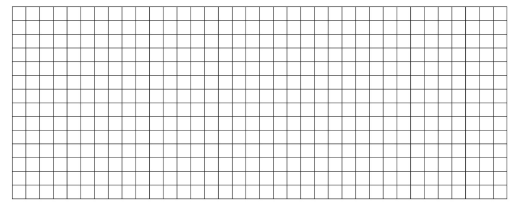 2. Выполни вычисления.(108 429 + 4 587) : 24 =87 302 – 4 798 • 2 =900 : 3 + 6 • (220 – 20) : 2 =3. Сравни величины.6 км 64 м .... 665 м4 т 8 ц .... 408 кг2 ч 50 мин .... 200 мин4. Начерти прямоугольник, длина стороны которого 5 см, а ширина на 1 см меньше. Найди его периметр и площадь.Вариант 21. Реши задачу.          От двух вокзалов, находящихся на расстоянии 320 км, отправились одновременно навстречу друг другу два электропоезда. Скорость одного из них 85 км/ч, другого – 75 км/ч. Через сколько часов электропоезда встретились?2. Выполни вычисления.(174 584 + 6 798) : 89 =50 294 – 4 769 • 3 =604 : 2 + 4 • (240 – 40) : 2 =3. Сравни величины.5 км 63 м .... 564 м2 т 8 ц .... 208 кг4 ч 20 мин .... 400 мин4. Начерти прямоугольник, ширина которого 3 см, а длина в 2 раза больше. Найди его периметр и площадь.ТЕСТОВОЕ ЗАДАНИЕ № 2Фамилия, имя 								  Класс 		Вариант 11. Выполни вычисления.730 000 – 54 • (6 936 + 2 831) =19 712 : 64 =900 : 3 + 6 • (220 – 20) : 2 – 40 • 5 =2. Сравни величины.9 т 56 кг .... 956 кг910 км 3 м .... 910 030 м6 ч 7 мин .... 67 мин3. Ширина прямоугольника 3 см, длина в 4 раза больше. Найди периметр и площадь прямоугольника.4. Реши задачу.          Поезд шёл со скоростью 80 км/ч. Он прошёл расстояние от города до места назначения за 4 часа. Обратно поезд прошёл то же расстояние за 5 часов. С какой скоростью шёл поезд на обратном пути?5. Реши задачу.             В одном куске 12 м драпа, а в другом – 17 м такого же драпа. Второй кусок стоит на 120 рублей дороже, чем первый. Сколько стоит каждый кусок драпа?Вариант 21. Выполни вычисления.650 000 – 23 • (1 453 + 7 158) =19 536 : 48 =600 : 2 + 4 • (240 – 40 ) : 2 + 150 • 2 =2. Сравни величины.6 т 31 кг .... 631 кг280 км 4 м .... 280 040 м6 ч 3 мин .... 630 мин3. Длина прямоугольника 12 см, ширина в 3 раза меньше. Найди периметр и площадь прямоугольника.4. Реши задачу.            Поезд в первый день прошёл 490 км, двигаясь со скоростью 70 км/ч, а во второй день – 400 км, идя со скоростью 80 км/ч. Сколько часов поезд был в пути в течение двух дней?5. Реши задачу.            На складе 19 одинаковых коробок с бутылками минеральной воды и 17 таких же коробок с бутылками сока. За бутылки с соком заплатили на 50 рублей меньше,  чем за бутылки с минеральной водой. Сколько заплатили за бутылки с минеральной водой и сколько за бутылки с соком?ТЕСТОВОЕ ЗАДАНИЕ № 3Фамилия, имя 								  Класс 		Вариант 1Блок АВыбери и обведи букву рядом с выбранным тобой ответом.1. Укажи цифрами запись числа  тридцать тысяч одиннадцать.А)  300011            Б)  30011                 В)  3011                    Г)  3000011    2. Вставь пропущенные числа.21 748,  ..............,  ...............,  21 7511002,  .............,  ................,  9993. Сравни числа и поставь знак ( >, < или = ).23 085  ....  23 8054. Отметь верную запись.А)  3 126 = 300 + 1 000 + 20 + 6             В)  3 126 = 3 000 + 100 + 20 + 6Б)  3 126 = 300 + 20 + 6                           Г)  3 126 = 3 + 1 + 2 + 65. Отметь число, у которого всего 923 десятка.А)  4 923               Б)  9 235                   В)  3 298                       Г)  8 329 6. Подпиши названия компонентов.100 – 20 = 8015 : 3 = 57. Закончи предложение.Чтобы найти неизвестное слагаемое, нужно 																			  Чтобы найти неизвестный множитель, нужно 																		8. Отметь уравнение, для которого  x = 30.А)  50 + x = 70      Б)  50 – x = 20      В)  3 • x = 30        Г)  60 : x = 209. Укажи правильно составленное выражение: «К произведению чисел 261 и 4 прибавить частное чисел 96 и 6».А)  261 : 4 + 96 : 6Б)  (261 – 4) + 96 : 6В)  261• 4 + 96 : 6Г)  261 : 4 + (96 – 6)10. Укажи правильный порядок действий в выражении  10 200 – (4 500 + +1 500 : 3) • 2.                  1                 2              3      4    А)  10 200 – (4 500 + 1 500 : 3) • 2                  3                2               1      4Б)  10 200 – (4 500 + 1 500 : 3) • 2                   3               1              2      4В)  10 200 – (4 500 + 1 500 : 3) • 2                  4                2               1      3             Г)  10 200 – (4 500 + 1 500 : 3) • 211.  Вычисли:  600 – 390 : 3 + 230.А)  760               Б)  240                  В)  300              Г)  70012. Выполни действия и сделай проверку.768 + 249                           1 275 – 89613. Выполни действия.300 • 6 = ......                          8 100 : 300 = .......720 : 4 = ......                          750 000 : 1 000 = ........  130 • 70 = ......                       56 000 • 100 = .........14. Вычисли:  367 : 1 + 121 • 0.А)  1                     Б)  367                  В)  488                      Г)  12215. Выполни деление с остатком.А)  83 : 9 = ...... (ост. ....)Б)  57 : 8 = ....... (ост. ....)В)  87 : 20 = ..... (ост. .....)16. Выполни действия письменно.518 • 63                                                               25 050 : 25Блок В.17. Укажи общее у чисел 1074, 1876, 1478.А) Четырёхзначные и имеют цифру 7 в разряде сотен.Б)  Трёхзначные и имеют цифру 7 в разряде десятков.В)  Четырёхзначные и имеют цифру 7 в разряде десятков.18. Запиши и реши уравнение.Частное 160 и неизвестное число равно разности двух чисел 40 и 32.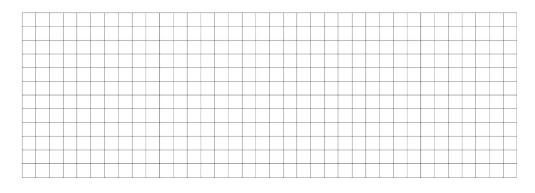 Блок С.19. Выбери правило, с помощью которого можно найти каждое последующее число в последовательности: 2, 6, 14, 30, .... А) Предыдущее число умножить на 4, а затем вычесть 2.Б) Предыдущее число умножить на 5, а затем вычесть 4.В) К предыдущему числу прибавить 4, а затем умножить на 1.Г)  К предыдущему числу прибавить 1, а затем умножить на 2.Напиши в рамке следующее число последовательности. 20.  Запиши способ решения уравнения.    21. Поставь вместо звёздочек нужные знаки действий, соблюдая указанный порядок действий.                     3                             1                          2                 *    (                 *                )   *                     22. Заполни пропуски.       ТЕСТОВОЕ ЗАДАНИЕ № 3Фамилия, имя 								  Класс 		Вариант 2Блок А1. Прочитай задачу. К каждой записи в первом столбике найди пару во втором и соедини их линиями.             Купили 95 груш. В 4 больших пакетах лежало по 20 груш. В каждом маленьком пакете было по 5 груш. Сколько было маленьких пакетов?2. Укажи только арифметическое действие  ( +, -, •, : ), которое ты выполнишь, чтобы ответить на вопрос задачи.1)   Сколько халатов можно сшить из 48 м ткани, если на каждый халат идёт по 4 м ткани?  (....)2)   Бабушке 75 лет, а внуку 15. На сколько лет бабушка старше внука?  (.....)       Во сколько раз бабушка старше внука?  (.....)3)  В фильме снималось 6 детей, что в 3 раза меньше, чем взрослых. Сколько взрослых снималось в фильме?  (....)4)  Ученик тратит на решение одного примера по 3 минуты. Сколько минут он затратит на решение 12 примеров?  (.....)5)  Сколько конфет в вазе, если 1/5  их числа составляет 12?  (.....)6)  Слон двигался со скоростью 100 м/мин. Какое расстояние он прошёл за 10 минут?  (.....)3. Преобразуй текст задачи в модель (краткое условие, схему, чертёж, таблицу, рисунок). Реши задачу и напиши ответ.            С одного опытного участка школьники собрали 4 мешка картофеля по 50 кг в каждом, а со второго – на 110 кг больше, чем с первого. Сколько всего килограммов картофеля собрали с двух участков?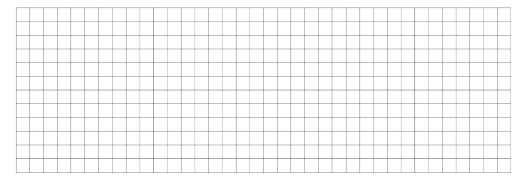 4. Отметь верные равенства и неравенства.А)  1 ч 10 мин > 80 мин           А)  3 т > 300 ц           А)  9 км 3 м > 9030 м         Б)  1 ч 10 мин < 80 мин            Б)  3 т < 300 ц            Б)   9 км 3 м < 9030 м   В)  1 ч 10 мин = 80 мин            В)  3 т = 300 ц           В)  9 км 3 м =  9030 м5. Вырази в более мелких единицах измерения.9 т 20 кг =  ....7 дм = .......3 ч 35 мин = .......6. Расположи в порядке возрастания.3 кг, 3 т, 3 г, 3 ц 								10 км, 10 дм, 10 мм, 10 см, 10 м 								1 мес., 1 век, 1 сут., 1 мин, 1 ч 								7. Выполни действие:  9 ц 20 кг : 2.А)  470 кг             Б)  4600 кг                     В)  460 кг8.  Выбери и укажи расстояние, которое может быть между двумя городами.А)  120 м                 Б)  120 дм                    В)  120 км9. Укажи, как вычислить площадь прямоугольника.А)  8 • 3 • 2                 Б)  8 • 3             В)  8 + 3 + 8 + 3              Г)  8 + 310. Вычисли периметр и площадь квадрата со стороной 6 см. Запиши ответ.Ответ:  периметр квадрата равен 					             площадь квадрата равна 					11. Периметр квадрата равен 20 см. Найди площадь квадрата.Блок В.12. Запиши решение задачи выражением.              В магазин в первый день  привезли  a курток, а во второй день – b курток.  Продали  c курток. Сколько курток осталось продать?Блок С.13. Составь задачу, обратную данной. Запиши текст задачи без решения.                    С одного опытного участка школьники собрали 4 мешка картофеля по 50 кг в каждом, а со второго – на 110 кг больше, чем с первого. Сколько всего килограммов картофеля собрали с двух участков?14. Запиши два различных способа нахождения площади многоугольника.1-й способ.2-й способ.15. Правильно ли выполнено сравнение? Обоснуй свой ответ. Поставь, если нужно, другой знак сравнения.              300 мм + 800 мм < 1 м             35 дм – 5 дм > 2 мТЕСТОВОЕ ЗАДАНИЕ № 4Фамилия, имя 								  Класс 		Вариант 1Блок А1. Укажи цифрами запись числа сорок тысяч шестнадцать.А)  400016                     Б)  4016                       В)  400162. Закончи предложение: «В числе 30586 отсутствуют единицы класса 										 ».3. Отметь число, у которого всего 674 десятка.А)  4674                    Б)  6745                       В)  867414. Закончи предложение: «Чтобы найти делитель, нужно 															 ».«Если из уменьшаемого вычесть разность, то получим 																 ».5.  Запиши уравнение и реши его.          Произведение двух чисел 10 и неизвестного числа равно разности двух чисел – 240 и 80.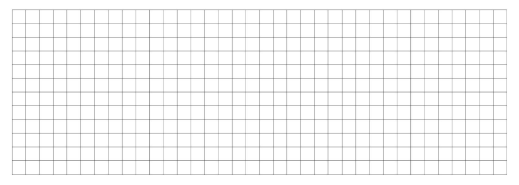 6. Укажи только арифметическое действие ( +, -, •, : ), которое ты выполнишь, чтобы ответить на вопрос задачи.1)  На один сарафан идёт 4 метра ткани. Сколько таких сарафанов можно сшить из 56 м ткани?  (.......)2)  В первый день туристы прошли 16 км, а во второй – 48 км. Во сколько раз больше километров прошли туристы во второй день, чем в первый? (.......)3)  Сколько зрителей в зале, если ¼ их числа составляет 14? (.......)7.  Преобразуй текст задачи в модель (краткое условие, схему, чертёж, таблицу, рисунок). Реши задачу с пояснением.           В магазин привезли 9 ящиков с апельсинами, по 12 кг в каждом, а мандаринов – в 3 раза больше, чем апельсинов. На сколько килограммов меньше привезли апельсинов, чем мандаринов в магазин?8. Укажи правильный порядок действий в выражении: 120 – (45 + 45 : 3) • 2.              3         2        1      4А)  120 – (45 + 45 : 3) • 2                4          1        2       3      Б)  120 – (45 + 45 : 3) • 2                 4          2        1      3 В)  120 – (45 + 45 : 3) • 29. Найди значение числового выражения, выбранного в задании № 8.10. Выполни действия сложения и вычитания.                   675 + 849                                       1265 – 78911. Выполни действия.13 • 7 =                                         8100 : 100 =72 : 3 =                                         83 : 9 =130 • 10 =                                     367 : 1 + 121 • 0 =12. Выполни действия умножения и деления.              428 • 3                          495 : 3 13. Отметь верные равенства и неравенства.А)  1 ч 30 мин > 80 минБ)  3 т > 300 цВ)  9 км 30 м = 9030 м14.  Вырази в более мелких единицах измерения.    9 км 3 м 5 см =  										15.  Расположи в порядке возрастания.    14 мес., 1 век, 1 сут, 1 мин, 25 ч, 1 год16.  Закончи предложение: «Чтобы найти площадь прямоугольника, нужно 											 ».17. Вычисли периметр и площадь квадрата со стороной 7 см. Запиши ответ.Ответ:   периметр квадрата равен 					              площадь квадрата равна 					18. Прочитай задачу. Запиши решение.              Край скатерти прямоугольной формы обшили тесьмой. Ширина скатерти 2 м, а длина 4 м. Сколько метров тесьмы было израсходовано? Блок В.19. Поставь знак сравнения там, где это возможно.99 998 ..... ****6**3** ..... **3**20. Запиши способ решения уравнения.x : В =Аx = 			21. Прочитай задачу. Запиши решение.         Купили 4 тетради по с рублей и ручку. За покупку заплатили к  рублей. Сколько рублей стоит ручка?22. Поставь вместо звёздочек нужные знаки действий, соблюдая указанный порядок действий.                         3                          1                            2*  (                 *                  )  *                            Блок С.23. Запиши, как нужно изменить другое слагаемое, если одно из них увеличили на 173, чтобы значение суммы увеличилось на 99.24. Найди площадь сада, расположенного вокруг дачного домика.                                                     16 м  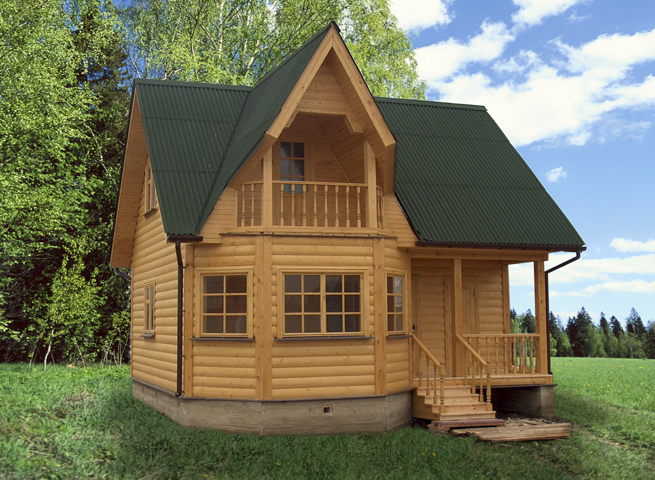            10 м     ТЕСТОВОЕ ЗАДАНИЕ № 4Фамилия, имя 								  Класс 		Вариант 2Блок А1. Укажи цифрами запись числа шестьдесят тысяч двадцать один.А)  60021            Б)  600021               В)  60212. Закончи предложение: «В числе 25086 отсутствуют единицы класса  											».3. Отметь число, у которого всего 674 сотни.А)  14674                    Б)  67415                     В)  8674154. Закончи предложение: «Чтобы найти уменьшаемое, нужно  														».«Если делитель умножить на частное, то получим 									».5. Запиши уравнение и реши его.         Частное двух чисел 100 и неизвестного числа равно разности двух чисел – 110 и 90.6. Укажи только арифметическое действие  ( +, -, •, : ), которое ты выполнишь, чтобы ответить на вопрос задачи.1)  Тетрадь стоит 6 рублей. Сколько таких тетрадей можно купить на 72 рубля?  (......)2)  Сколько клёнов посадили в сквере, если 1/6 их числа составляет 15? (.....)3)  В первый день туристы прошли 48 км, а во второй – 12 км. Во сколько раз меньше километров прошли туристы во второй день, чем в первый? (......)7. Преобразуй текст задачи в модель (краткое условие, схему, чертёж, таблицу, рисунок). Реши задачу с пояснением.             В буфет привезли 8 коробок с конфетами, по 15 кг в каждой, а печенья – в 3 раза меньше, чем конфет. На сколько килограммов больше конфет,  чем печенья, привезли в буфет?8. Укажи правильный порядок действий в выражении:                              55 – ( 45 : 3 + 12 ) • 2.            3          1     2         4А)  55 – ( 45 : 3 + 12 ) • 2           4          2     1          3 Б)  55 – ( 45 : 3 + 12 ) • 2            4          1      2         3В)  55 – ( 45 : 3 + 12 ) • 29. Найди значение числового выражения, выбранного в задании № 8.10. Выполни действия.                   739 + 875                                   1236 – 56811.  Выполни действия.14 • 7 =                             5700 : 10 =68 : 4 =                             74 : 9 =140 • 100 =                       365 • 0 + 731 : 1 =12. Выполни действия умножения и деления.                         789 • 4                                   792 : 413.  Отметь верные равенства и неравенства.А)  1 ч 10 мин < 90 минБ)  700 ц > 7 тВ)  6 км 4 м = 6040 м14. Вырази в более мелких единицах измерения.7 км 9 м 4 дм = 											15. Расположи в порядке убывания.13 мес., 1 сут, 1 мин, 27 ч, 1 год, 1 ч16.  Закончи предложение: «Чтобы найти площадь квадрата, нужно 													».17. Вычисли периметр и площадь квадрата со стороной 9 см. Запиши ответ.Ответ:   периметр квадрата равен 								              площадь квадрата равна 								18. Край скатерти прямоугольной формы обшили тесьмой. Длина скатерти 5 м, а ширина – 3 м. Сколько метров тесьмы было израсходовано?Блок В.19. Поставь знак сравнения там, где это возможно.7 * 7 * ...... 7 * 5 *9 999 ....... 9 ****20. Запиши способ решения уравнения.В : x = Аx = 		21. Прочитай задачу. Запиши решение.          В парке посадили 3 ряда по а берёз в каждом ряду и несколько клёнов. Всего посадили с деревьев. Сколько клёнов посадили в парке?22. Поставь вместо звёздочек нужные знаки действий, соблюдая указанный порядок действий:                        1                          3                     2 (                      *                   )  *                  *                   Блок С.23. Запиши, как нужно изменить другое слагаемое, одно из которых увеличили на 173, чтобы значение суммы увеличилось на 42.24. Найди площадь сада, расположенного вокруг дачного домика.                                                    21 м           10 м Итоговый тест по математике 4 класс                                                             Первый уровень   Указать правильную запись числа:                четыреста семь тысяч тридцать шесть.А) 470036              б)407360                    в)407036       2. Указать число, предыдущее для числа 6001000:              А)6001001              б)6009999                  в)6000999       3. Указать соседей числа 84358:              А) 84258 и 84458     б)84357 и 84360        в)84357 и 84359      4. Указать число, в котором содержится 70 тысяч, 4десятка и 1 единица:               А)70401                   б)70410                    в)70041      5. Указать число, которое на 80 больше числа 32000              А)32800                   б)320080                в)32080     6. Какое действие выполняется последним в выражении:            360 : 72 + (568 – 247)* 27            А) сложение           б) умножение         в) деление      7. Указать правильное вычисление периметра квадрата со стороной 18 см;           А) 18 * 18             б) 18 * 4                      в) 18 + 18                                              Второй уровеньКакой наибольший остаток может получиться при делении числа на 24?А) 25                            б)24                                 в)23      2. Указать число, обозначающее длину:              А)215 дм                    б)326 кг                         в)546 ч.3.Указать сумму разрядных слагаемых:А) 50000 + 2000 = 8             б)50000 + 200 + 8           в) 50000 + 20 +80       4. Указать правильную запись 3т 60кг 100г – это              А) 360100г                        б)306100г                              в)3060100г       5. Указать значение а, при котором неравенство              360 : а < 60 будет правильным:             А) 6                                      б) 4                                         в) 9      6. Указать правильное значение выражения:              370 : 1 + 855 * 0              А)0                                       б)370                                 в)855      7. Увеличить 170 в 25 раз. Указать правильный ответ:             А)195                                  б)145                                 в) 4250                                                         Третий уровеньМама купила 300г колбасы, 420г сыра и сливочное масло. Сколько масла купила мама, если масса всей покупки 1 кг?А) 180г                                       б)280г                              в)300г2. Указать верную запись:         А) 1/3мин > 22с                      б) 19ч + 4ч = 1сут           в)72ч = 3сут 3. Указать верное равенство:         А) 4600 * 6 = 26600                б)42807 *4 = 171228     в)5604 * 7 =38228  4. Найди значение выражения:     920000 – 2806 * 4 + 3283 =  5. Начертить прямоугольник, площадь которого 18кв.см.6. Решить задачу:Из двух городов одновременно навстречу друг другу выехали два автомобиля и встретились через 3 часа. Первый автомобиль ехал со скоростью 65 км/ч, а второй – со скоростью 78 км/ч. Найти расстояние между городами.Решение:Ответ:_____________________________________________________________7. Три одинаковых коробки конфет  и три одинаковые шоколадки весят 1 кг 440 г. Сколько весит шоколадка, если коробка конфет весит 400г?Ответ:_____________________________________________________________Ответы:Первый уровень:1)в      2)в     3)в     4)в     5)в       6)а        7)бВторой уровень:1)в    2)а    3)б      4)в         5)в        6)б       7)вТретий уровень: 1)б     2)в      3)б     4)912059      5)           6 см                           6) 1)65 + 78 =143 км       2)143 * 3 =429 км7) Ответ: 80г188127723663455418<8127<7236<6345<54Работа, состоящая из примеров:Работа, состоящая из задач.Комбинированная работаКонтрольный устный счет.«5» - без ошибок.«5» - без ошибок.«5» - без ошибок.«5» - без ошибок.«4» -1 грубая и 1-2 негрубые ошибки.«4» - 1-2 негрубых ошибки.«4» - 1 грубая и 1-2 негрубые ошибки, при этом грубых ошибок не должно быть в задаче.«4» - 1-2 ошибки.«3» - 2-3 грубые и 1-2 негрубые ошибки или 3 и более негрубых ошибки«3» - 1 грубая и 3-4 негрубые ошибки.«3» - 2-3 грубые и 3-4 негрубые ошибки, при этом ход решения задачи должен быть верным.«3» - 3-4 ошибки.«2»- 4 и более грубых ошибки.«2» - 2 и более грубых ошибки.«2» - 4 грубые ошибки.Процент выполнения заданияОтметка91-100%отлично76-90%%хорошо51-75%%удовлетворительноменее 50%неудовлетворительно№ урокаВид работыПо теме16Тест № 1Проверим себя и оценим свои достижения18Контрольная работа № 1Табличное умножение и деление35Контрольная работа № 2Констатирующая (за 1 четверть)50Промежуточная диагностика (тест)Проверим себя и оценим свои достижения63Контрольная работа № 3Констатирующая (за 2 четверть)89Контрольная работа № 4Внетабличное умножение и деление101Тест № 3Проверим себя и оценим свои достижения103Контрольная работа № 5Констатирующая (за 3 четверть)112Тест № 4Верно? Неверно?114Контрольная работа № 6Приёмы письменного сложения и вычитания трёхзначных чисел129Контрольная работа № 7Приёмы письменного умножения и деления в пределах 1000131Итоговая диагностическая работаИтоговая (за год)135Тест № 5Проверим себя и оценим свои достиженияПериод обученияТестыКонтрольныеработыМатематическиедиктантыДиагностические работы1 четверть1232 четверть-2313 четверть234.4 четверть2231Итого:57132№ЗаданиеВарианты   ответов1Какое число надо записать, чтобы равенство  14+14+14+14 = … ∙ 4  стало верным?14                  4                   32Какой знак арифметического действия  надо записать, чтобы равенство  13 ∙ 4 = 4 …13 стало верным?+            -          ∙              :3Укажи произведения чисел 8 и 321                    32             274Укажи частное чисел 18 и 63                      2                 65Какое число надо записать, чтобы равенство  14 : 2 = … : 3  стало верным?18                   21          246Какой знак арифметического действия  надо записать, чтобы равенство  4 ∙ 3= 6 …2 стало верным?+            -         ∙            :7В каком варианте ответа порядок действий указан правильно?     1     2      370 + 3 ∙ (14 – 6) = 94      3    2      170 + 3 ∙ (14 – 6) = 94      1     3     270 + 3 ∙ (14 – 6) = 948Укажи значение выражения 40 + (15 -7) ∙ 241             56               619Каким действием решается задача? 12 тетрадей разложили в 3 папки поровну. Сколько тетрадей в одной папке?+            -            ∙           :№ЗаданиеВарианты   ответов1Какое число надо записать, чтобы равенство  18+18+18 = … ∙ 3  стало верным?4                    18                 32Какой знак арифметического действия  надо записать, чтобы равенство  15 ∙ 3= 3 …15 стало верным?+            -           ∙                 :3Укажи произведения чисел 8 и 332                    16                 244Укажи частное чисел 18 и 62                       3            95Какое число надо записать, чтобы равенство  12 : 2 = … : 3  стало верным?18                    15                   66Какой знак арифметического действия  надо записать, чтобы равенство  4  ∙ 2= 16 …2 стало верным?+            -           ∙                 :7В каком варианте ответа порядок действий указан правильно?8Укажи значение выражения 27 - (15 + 12) : 318                    8                 109Каким действием решается задача? 18 кубиков разложили в несколько коробок, по 6 кубиков в каждую.  Сколько коробок заняли эти кубики? +            -            ∙            :№ЗаданиеВарианты   ответов1Укажи произведение чисел 9 и 636                 54                 452Укажи частное чисел 63 и 79                     8                  73Укажи все выражения, частное которых равно 721 : 3         24 : 8              14 : 242 : 6         56 : 8              35 : 5        49 : 7              28 : 44Укажи все равенства, которые станут верными, если в окошко записать число 6.3 ∙  …= 18            5 ∙ …=20… ∙ 4 = 28            5 ∙ … = 306  ∙ …= 54           … ∙  …= 365Укажи знак сравнения, который надо поставить, чтобы получить верную запись:          4 ∙ 3 *  3 ∙ 5<            >              =6Укажи знак сравнения, который надо поставить, чтобы получить верную запись:              27 : 3  *   36 : 4<            >             =7Во сколько раз увеличили 8,  если получили 32?В 5 раз       в 6 раз          в 4 раза8Как найти «Во сколько раз 24 больше, чем 4?»24 ∙ 4         24 – 424 : 4         24 + 49Какое число надо записать, чтобы равенство  49  : …. ∙ 4 = 28 стало верным?8             7              4№ЗаданиеВарианты   ответов1Укажи произведение чисел 9 и 763                 16                 452Укажи частное чисел 56 и 848                     64                  73Укажи все выражения, частное которых равно 624 : 4         24 : 8              36 : 642 : 7         48 : 6              30 : 5        54 : 9              21 : 34Укажи все равенства, которые станут верными, если в окошко записать число 7.3  ∙ …= 21            6  ∙ …= 30… ∙  4 =28            5  ∙ … = 356  ∙ …= 42           … ∙  …= 495Укажи знак сравнения, который надо поставить, чтобы получить верную запись:          4 ∙ 6 *  5 ∙ 4<            >              =6Укажи знак сравнения, который надо поставить, чтобы получить верную запись:              45 : 9 *   36 : 4<            >             =7Во сколько раз увеличили 9,  если получили 45?В 5 раз       в 9 раз          в 4 раза8Как найти «Во сколько раз 8 меньше, чем 32?»32 ∙ 8        32 – 832 ∙ 8         32 + 89Какое число надо записать, чтобы равенство  42 : …. ∙  9 = 54 стало верным?6             7              9№ЗаданиеВарианты   ответов1Укажи выражение,  равное по значению выражению  ( 7 + 11) ∙ 57 ∙ 5 + 11             7 + 11 ∙ 5             7 ∙ 5 + 11 ∙ 52Укажи произведение чисел 15 и 680                  70                   903Делимое  56, делитель 4. Укажи частное.14                    16                 184Укажи выражение,  равное по значению выражению  ( 48 + 36) : 12 48 + 36 : 12             48 : 12 + 36                  48 : 12 + 36 : 125Укажи значение выражения  (35 + 40) : 155              3                   76Укажи значение выражения 18 ∙ 462                72                        827Укажи остатки, которые могут получаться при делении числа на 5.0    1    2   3    4    5    6   7   8     98Укажи частное и остаток при делении  49 на 67(ост5)          8(ост1)            8(ост2)9Укажи частное чисел 72 и 126                    7                       810Укажи частное и остаток при делении  5 на 90 (ост5)         0 (ост4)          9 (ост5)11Какое число надо записать, чтобы равенство  39 : … = 52 : 4  стало верным?13                   3                      9№ЗаданиеВарианты   ответов1Укажи выражение,  равное по значению выражению  ( 9 + 12) ∙ 59 ∙ 5 + 12             9 + 12 ∙ 5             9 ∙ 5 + 12 ∙ 52Укажи произведение чисел 14 и 798                 88                  213Делимое  74, делитель 2. Укажи частное.34                    37                 384Укажи выражение,  равное по значению выражению  ( 24 + 60) : 12 24 + 60 : 12             24 : 12 + 60                  24 : 12 + 60 : 125Укажи значение выражения  (34 + 62) : 168                  6                   76Укажи значение выражения 17 ∙ 462                68                        787Укажи остатки, которые могут получаться при делении числа на 4.0    1    2   3    4    5    6   7   8     98Укажи частное и остаток при делении  37 на 75(ост3)          6(ост1)            5(ост2)9Укажи частное чисел 75 и 155                    7                       810Укажи частное и остаток при делении  7 на 90 (ост9)         0 (ост7)          9 (ост7)11Какое число надо записать, чтобы равенство  64 : … = 80 : 5  стало верным?16                   4                      8№ЗаданиеВарианты   ответов1Какое число при счёте следует за числом 569; 560            570               568                                                                                       2Какое  число  при счёте предшествует числу 500;510              501               4993В каком числе 8 единиц второго разряда802                208              2804Какое число записано как сумма разрядных слагаемых 300 + 2 ?320               302                3235Какое неравенство верно?713 > 731                   371< 317                    137 <1736Какое число меньше, чем 5 сотен, на 1499               400                  4907Какое число расположено между числами 599 и  601598               600                  5898Сколько всего десятков в числе  49649                 496                 969Какое число в ряду чисел  710,   723,  736,   749будет следующим?750               762                 752№ЗаданиеВарианты   ответов1Какое число при счёте следует за числом 799; 798            800               699                                                                                      2Какое  число  при счёте предшествует числу 490;489              491               4993В каком числе 6 единиц третьего разряда?567                618              3064Какое число записано как сумма разрядных слагаемых 200 + 80 ?820               208                2805Какое неравенство верно?346 > 364                   671< 617                    437 <4736Какое число меньше, чем 8 сотен, на 1799               700                  7987Какое число расположено между числами 499 и  501498               500                  5028Сколько всего десятков в числе  918 ?91                  18                 99Какое число в ряду чисел  698,  686,    674,  662будет следующим?650               662                 672Работа, состоящая из примеров:Работа, состоящая из задач.Комбинированная работаКонтрольный устный счет.«5» - без ошибок.«5» - без ошибок.«5» - без ошибок.«5» - без ошибок.«4» -1 грубая и 1-2 негрубые ошибки.«4» - 1-2 негрубых ошибки.«4» - 1 грубая и 1-2 негрубые ошибки, при этом грубых ошибок не должно быть в задаче.«4» - 1-2 ошибки.«3» - 2-3 грубые и 1-2 негрубые ошибки или 3 и более негрубых ошибки«3» - 1 грубая и 3-4 негрубые ошибки.«3» - 2-3 грубые и 3-4 негрубые ошибки, при этом ход решения задачи должен быть верным.«3» - 3-4 ошибки.«2»- 4 и более грубых ошибки.«2» - 2 и более грубых ошибки.«2» - 4 грубые ошибки.Процент выполнения заданияОтметка91-100%отлично76-90%%хорошо51-75%%удовлетворительноменее 50%неудовлетворительноа) 48:1212∙878:674:9370 – 40580 + 50428 - 400234-34a) 98:723∙475:2545:8860 – 50640 + 80536 – 500837-37ₓ518250502563261430a:x=bx=x354+34076252*94+1*70*69*0*08*850Купили 95 груш. В 4 больших пакетах лежало по 20 груш. В каждом маленьком пакете было по 5 груш.Вопрос(95 – 20 • 4) : 5 = 3 (п.)РешениеСколько было маленьких пакетов?Условие3 пакетаВыражение(95 – 20 • 4) : 5Ответ8см3см6см2см4см2см4см                                3см